Единый квалификационный справочник должностей руководителей, специалистов служащих, раздел "квалификационные характеристики должностей работников образования"МИНИСТЕРСТВО ЗДРАВООХРАНЕНИЯ И СОЦИАЛЬНОГО РАЗВИТИЯРОССИЙСКОЙ ФЕДЕРАЦИИПРИКАЗот 26 августа 2010 г. N 761нОБ УТВЕРЖДЕНИИ ЕДИНОГО КВАЛИФИКАЦИОННОГО СПРАВОЧНИКАДОЛЖНОСТЕЙ РУКОВОДИТЕЛЕЙ, СПЕЦИАЛИСТОВ И СЛУЖАЩИХ, РАЗДЕЛ"КВАЛИФИКАЦИОННЫЕ ХАРАКТЕРИСТИКИ ДОЛЖНОСТЕЙРАБОТНИКОВ ОБРАЗОВАНИЯ"(в ред. Приказа Минздравсоцразвития РФ от 31.05.2011 N 448н)

В соответствии с пунктом 5.2.52 Положения о Министерстве здравоохранения и социального развития Российской Федерации, утвержденного Постановлением Правительства Российской Федерации от 30 июня 2004 г. N 321 (Собрание законодательства Российской Федерации, 2004, N 28, ст. 2898; 2005, N 2, ст. 162; 2006, N 19, ст. 2080; 2008, N 11 (ч. I), ст. 1036; N 15, ст. 1555; N 23, ст. 2713; N 42, ст. 4825; N 46, ст. 5337; N 48, ст. 5618; 2009, N 2, ст. 244; N 3, ст. 378; N 6, ст. 738; N 12, ст. 1427, 1434; N 33, ст. 4083, 4088; N 43, ст. 5064; N 45, ст. 5350; 2010, N 4, ст. 394; N 11, ст. 1225; N 25, ст. 3167; N 26, ст. 3350; N 31, 4251), приказываю:

Утвердить Единый квалификационный справочник должностей руководителей, специалистов и служащих, раздел "Квалификационные характеристики должностей работников образования" согласно приложению.
МинистрТ.А.ГОЛИКОВАПриложениек Приказу Министерстваздравоохранения и социальногоразвития Российской Федерацииот 26 августа 2010 г. N 761нЕДИНЫЙ КВАЛИФИКАЦИОННЫЙ СПРАВОЧНИКДОЛЖНОСТЕЙ РУКОВОДИТЕЛЕЙ, СПЕЦИАЛИСТОВ И СЛУЖАЩИХРАЗДЕЛ"КВАЛИФИКАЦИОННЫЕ ХАРАКТЕРИСТИКИ ДОЛЖНОСТЕЙРАБОТНИКОВ ОБРАЗОВАНИЯ"(в ред. Приказа Минздравсоцразвития РФ от 31.05.2011 N 448н)I. ОБЩИЕ ПОЛОЖЕНИЯ

1. "Квалификационные характеристики должностей работников образования" Единого квалификационного справочника должностей руководителей, специалистов и служащих (далее - ЕКС) предназначен для решения вопросов, связанных с регулированием трудовых отношений, обеспечением эффективной системы управления персоналом образовательных учреждений и организаций независимо от их организационно-правовых форм и форм собственности.

2. Раздел "Квалификационные характеристики должностей работников образования" ЕКС состоит из четырех разделов: I - "Общие положения", II - "Должности руководителей", III - "Должности педагогических работников", IV - "Должности учебно-вспомогательного персонала".

3. Квалификационные характеристики применяются в качестве нормативных документов или служат основой для разработки должностных инструкций, содержащих конкретный перечень должностных обязанностей работников, с учетом особенностей организации труда и управления, а также прав, ответственности и компетентности работников. При необходимости должностные обязанности, включенные в квалификационную характеристику определенной должности, могут быть распределены между несколькими исполнителями.

4. Квалификационная характеристика каждой должности имеет три раздела: "Должностные обязанности", "Должен знать" и "Требования к квалификации".

В разделе "Должностные обязанности" содержится перечень основных трудовых функций, которые могут быть полностью или частично поручены работнику, занимающему данную должность, с учетом технологической однородности и взаимосвязанности работ, позволяющих обеспечить оптимальную специализацию по должностям служащих.

В разделе "Должен знать" содержатся основные требования, предъявляемые к работнику в отношении специальных знаний, а также знаний законодательных и иных нормативных правовых актов, положений, инструкций и других документов, методов и средств, которые работник должен применять при выполнении должностных обязанностей.

В разделе "Требования к квалификации" определены необходимые для выполнения должностных обязанностей уровень профессиональной подготовки работника, удостоверяемый документами об образовании, а также требования к стажу работы.

5. При разработке должностных инструкций допускается уточнение перечня работ, которые свойственны соответствующей должности в конкретных организационно-педагогических условиях (например, каникулярный период, не совпадающий с отпуском работников, отмена для обучающихся, воспитанников учебных занятий, изменение режима образовательного процесса по санитарно-эпидемиологическим, климатическим и иным основаниям и т.п.), а также установление требований к необходимой специальной подготовке работников.

6. В целях совершенствования организации и повышения эффективности труда работников учреждения возможно расширение круга их обязанностей по сравнению с установленными соответствующей квалификационной характеристикой. В этих случаях без изменения должностного наименования работнику может быть поручено выполнение обязанностей, предусмотренных квалификационными характеристиками других должностей, близких по содержанию работ, равных по сложности, выполнение которых не требует другой специальности и квалификации.

7. При разработке должностных инструкций по должностям работников, относящимся к общеотраслевым должностям служащих, а также по должностям работников, свойственным другим видам экономической деятельности (медицинские работники, работники культуры: художественные руководители, дирижеры, режиссеры, балетмейстеры, хормейстеры, работники библиотек и др.), применяются квалификационные характеристики, предусмотренные для соответствующих должностей служащих с уточнением перечня работ, которые свойственны соответствующей должности в конкретных организационно-педагогических условиях.

8. Должностное наименование "старший" применяется при условии, если работник наряду с выполнением обязанностей, предусмотренных по занимаемой должности, осуществляет руководство подчиненными ему исполнителями. Должность "старшего" может устанавливаться в виде исключения и при отсутствии исполнителей в непосредственном подчинении работника, если на него возлагаются функции руководства самостоятельным участком работы.

9. Лица, не имеющие специальной подготовки или стажа работы, установленных в разделе "Требования к квалификации", но обладающие достаточным практическим опытом и компетентностью, выполняющие качественно и в полном объеме возложенные на них должностные обязанности, по рекомендации аттестационной комиссии, в порядке исключения, могут быть назначены на соответствующие должности так же, как и лица, имеющие специальную подготовку и стаж работы.
II. ДОЛЖНОСТИ РУКОВОДИТЕЛЕЙРуководитель (директор, заведующий, начальник) образовательного учреждения

Должностные обязанности. Осуществляет руководство образовательным учреждением в соответствии с законами и иными нормативными правовыми актами, уставом образовательного учреждения. Обеспечивает системную образовательную (учебно-воспитательную) и административно-хозяйственную (производственную) работу образовательного учреждения. Обеспечивает реализацию федерального государственного образовательного стандарта, федеральных государственных требований. Формирует контингенты обучающихся (воспитанников, детей), обеспечивает охрану их жизни и здоровья во время образовательного процесса, соблюдение прав и свобод обучающихся (воспитанников, детей) и работников образовательного учреждения в установленном законодательством Российской Федерации порядке. Определяет стратегию, цели и задачи развития образовательного учреждения, принимает решения о программном планировании его работы, участии образовательного учреждения в различных программах и проектах, обеспечивает соблюдение требований, предъявляемых к условиям образовательного процесса, образовательным программам, результатам деятельности образовательного учреждения и к качеству образования, непрерывное повышение качества образования в образовательном учреждении. Обеспечивает объективность оценки качества образования обучающихся (воспитанников, детей) в образовательном учреждении. Совместно с советом образовательного учреждения и общественными организациями осуществляет разработку, утверждение и реализацию программ развития образовательного учреждения, образовательной программы образовательного учреждения, учебных планов, учебных программ курсов, дисциплин, годовых календарных учебных графиков, устава и правил внутреннего трудового распорядка образовательного учреждения. Создает условия для внедрения инноваций, обеспечивает формирование и реализацию инициатив работников образовательного учреждения, направленных на улучшение работы образовательного учреждения и повышение качества образования, поддерживает благоприятный морально-психологический климат в коллективе. В пределах своих полномочий распоряжается бюджетными средствами, обеспечивает результативность и эффективность их использования. В пределах установленных средств формирует фонд оплаты труда с разделением его на базовую и стимулирующую часть. Утверждает структуру и штатное расписание образовательного учреждения. Решает кадровые, административные, финансовые, хозяйственные и иные вопросы в соответствии с уставом образовательного учреждения. Осуществляет подбор и расстановку кадров. Создает условия для непрерывного повышения квалификации работников. Обеспечивает установление заработной платы работников образовательного учреждения, в том числе стимулирующей части (надбавок, доплат к окладам (должностным окладам), ставкам заработной платы работников), выплату в полном размере причитающейся работникам заработной платы в сроки, установленные коллективным договором, правилами внутреннего трудового распорядка, трудовыми договорами. Принимает меры по обеспечению безопасности и условий труда, соответствующих требованиям охраны труда. Принимает меры по обеспечению образовательного учреждения квалифицированными кадрами, рациональному использованию и развитию их профессиональных знаний и опыта, обеспечивает формирование резерва кадров в целях замещения вакантных должностей в образовательном учреждении. Организует и координирует реализацию мер по повышению мотивации работников к качественному труду, в том числе на основе их материального стимулирования, по повышению престижности труда в образовательном учреждении, рационализации управления и укреплению дисциплины труда. Создает условия, обеспечивающие участие работников в управлении образовательным учреждением. Принимает локальные нормативные акты образовательного учреждения, содержащие нормы трудового права, в том числе по вопросам установления системы оплаты труда с учетом мнения представительного органа работников. Планирует, координирует и контролирует работу структурных подразделений, педагогических и других работников образовательного учреждения. Обеспечивает эффективное взаимодействие и сотрудничество с органами государственной власти, местного самоуправления, организациями, общественностью, родителями (лицами, их заменяющими), гражданами. Представляет образовательное учреждение в государственных, муниципальных, общественных и иных органах, учреждениях, иных организациях. Содействует деятельности учительских (педагогических), психологических организаций и методических объединений, общественных (в том числе детских и молодежных) организаций. Обеспечивает учет, сохранность и пополнение учебно-материальной базы, соблюдение правил санитарно-гигиенического режима и охраны труда, учет и хранение документации, привлечение для осуществления деятельности, предусмотренной уставом образовательного учреждения, дополнительных источников финансовых и материальных средств. Обеспечивает представление учредителю ежегодного отчета о поступлении, расходовании финансовых и материальных средств и публичного отчета о деятельности образовательного учреждения в целом. Выполняет правила по охране труда и пожарной безопасности.

Должен знать: приоритетные направления развития образовательной системы Российской Федерации; законы и иные нормативные правовые акты, регламентирующие образовательную, физкультурно-спортивную деятельность; Конвенцию о правах ребенка; педагогику; достижения современной психолого-педагогической науки и практики; психологию; основы физиологии, гигиены; теорию и методы управления образовательными системами; современные педагогические технологии продуктивного, дифференцированного обучения, реализации компетентностного подхода, развивающего обучения; методы убеждения, аргументации своей позиции, установления контактов с обучающимися (воспитанниками, детьми) разного возраста, их родителями (лицами, их заменяющими), коллегами по работе; технологии диагностики причин конфликтных ситуаций, их профилактики и разрешения; основы работы с текстовыми редакторами, электронными таблицами, электронной почтой и браузерами, мультимедийным оборудованием; основы экономики, социологии; способы организации финансово-хозяйственной деятельности образовательного учреждения; гражданское, административное, трудовое, бюджетное, налоговое законодательство в части, касающейся регулирования деятельности образовательных учреждений и органов управления образованием различных уровней; основы менеджмента, управления персоналом; основы управления проектами; правила внутреннего трудового распорядка образовательного учреждения; правила по охране труда и пожарной безопасности.

Требования к квалификации. Высшее профессиональное образование по направлениям подготовки "Государственное и муниципальное управление", "Менеджмент", "Управление персоналом" и стаж работы на педагогических должностях не менее 5 лет или высшее профессиональное образование и дополнительное профессиональное образование в области государственного и муниципального управления или менеджмента и экономики и стаж работы на педагогических или руководящих должностях не менее 5 лет.
 Заместитель руководителя (директора, заведующего, начальника) образовательного учреждения

Должностные обязанности. Организует текущее и перспективное планирование деятельности образовательного учреждения. Координирует работу преподавателей, воспитателей, мастеров производственного обучения, других педагогических и иных работников, а также разработку учебно-методической и иной документации, необходимой для деятельности образовательного учреждения. Обеспечивает использование и совершенствование методов организации образовательного процесса и современных образовательных технологий, в том числе дистанционных. Осуществляет контроль за качеством образовательного (учебно-воспитательного) процесса, объективностью оценки результатов образовательной деятельности обучающихся, работой кружков и факультативов, обеспечением уровня подготовки обучающихся, соответствующего требованиям федерального государственного образовательного стандарта, федеральных государственных требований. Организует работу по подготовке и проведению экзаменов. Координирует взаимодействие между представителями педагогической науки и практики. Организует просветительскую работу для родителей (лиц, их заменяющих). Оказывает помощь педагогическим работникам в освоении и разработке инновационных программ и технологий. Организует учебно-воспитательную, методическую, культурно-массовую, внеклассную работу. Осуществляет контроль за учебной нагрузкой обучающихся, воспитанников. Составляет расписание учебных занятий и других видов учебной и воспитательной (в том числе культурно-досуговой) деятельности. Обеспечивает своевременное составление, утверждение, представление отчетной документации. Оказывает помощь обучающимся (воспитанникам, детям) в проведении культурно-просветительских и оздоровительных мероприятий. Осуществляет комплектование и принимает меры по сохранению контингента обучающихся (воспитанников, детей) в кружках. Участвует в подборе и расстановке педагогических кадров, организует повышение их квалификации и профессионального мастерства. Вносит предложения по совершенствованию образовательного процесса и управления образовательным учреждением. Принимает участие в подготовке и проведении аттестации педагогических и других работников образовательного учреждения. Принимает меры по оснащению мастерских, учебных лабораторий и кабинетов современным оборудованием, наглядными пособиями и техническими средствами обучения, пополнению библиотек и методических кабинетов учебно-методической, художественной и периодической литературой. Осуществляет контроль за состоянием медицинского обслуживания обучающихся (воспитанников, детей), жилищно-бытовых условий в общежитиях. При выполнении обязанностей заместителя руководителя образовательного учреждения по административно-хозяйственной работе (части) осуществляет руководство хозяйственной деятельностью образовательного учреждения. Осуществляет контроль за хозяйственным обслуживанием и надлежащим состоянием образовательного учреждения. Организует контроль за рациональным расходованием материалов и финансовых средств образовательного учреждения. Принимает меры по расширению хозяйственной самостоятельности образовательного учреждения, своевременному заключению необходимых договоров, привлечению для осуществления деятельности, предусмотренной уставом образовательного учреждения, дополнительных источников финансовых и материальных средств. Организует работу по проведению анализа и оценки финансовых результатов деятельности образовательного учреждения, разработке и реализации мероприятий по повышению эффективности использования бюджетных средств. Обеспечивает контроль за своевременным и полным выполнением договорных обязательств, порядка оформления финансово-хозяйственных операций. Принимает меры по обеспечению необходимых социально-бытовых условий для обучающихся, воспитанников и работников образовательного учреждения. Готовит отчет учредителю о поступлении и расходовании финансовых и материальных средств. Руководит работами по благоустройству, озеленению и уборке территории образовательного учреждения. Координирует работу подчиненных ему служб и структурных подразделений. Выполняет правила по охране труда и пожарной безопасности.

Должен знать: приоритетные направления развития образовательной системы Российской Федерации; законы и иные нормативные правовые акты, регламентирующие образовательную, физкультурно-спортивную деятельность; Конвенцию о правах ребенка; педагогику; достижения современной психолого-педагогической науки и практики; психологию; основы физиологии, гигиены; теорию и методы управления образовательными системами; современные педагогические технологии продуктивного, дифференцированного обучения, реализации компетентностного подхода, развивающего обучения; методы убеждения, аргументации своей позиции, установления контактов с обучающимися (воспитанниками, детьми) разного возраста, их родителями (лицами, их заменяющими), коллегами по работе; технологии диагностики причин конфликтных ситуаций, их профилактики и разрешения; основы работы с текстовыми редакторами, электронными таблицами, электронной почтой и браузерами, мультимедийным оборудованием; основы экономики, социологии; способы организации финансово-хозяйственной деятельности образовательного учреждения; гражданское, административное, трудовое, бюджетное, налоговое законодательство в части, касающейся регулирования деятельности образовательных учреждений и органов управления образованием различных уровней; основы менеджмента, управления персоналом; основы управления проектами; правила внутреннего трудового распорядка образовательного учреждения; правила по охране труда и пожарной безопасности.

Требования к квалификации. Высшее профессиональное образование по направлениям подготовки "Государственное и муниципальное управление", "Менеджмент", "Управление персоналом" и стаж работы на педагогических или руководящих должностях не менее 5 лет или высшее профессиональное образование и дополнительное профессиональное образование в области государственного и муниципального управления, менеджмента и экономики и стаж работы на педагогических или руководящих должностях не менее 5 лет.Руководитель (заведующий, начальник, директор, управляющий)структурного подразделения

Должностные обязанности. Руководит деятельностью структурного подразделения образовательного учреждения: учебно-консультационным пунктом, отделением, отделом, секцией, лабораторией, кабинетом, учебной или учебно-производственной мастерской, интернатом при школе, общежитием, учебным хозяйством, производственной практикой и другими структурными подразделениями (далее - структурное подразделение). Организует текущее и перспективное планирование деятельности структурного подразделения с учетом целей, задач и направлений, для реализации которых оно создано, обеспечивает контроль за выполнением плановых заданий, координирует работу преподавателей, воспитателей и других педагогических работников по выполнению учебных (образовательных) планов и программ, разработке необходимой учебно-методической документации. Обеспечивает контроль за качеством образовательного процесса и объективностью оценки результатов учебной и внеучебной деятельности обучающихся, воспитанников, обеспечением уровня подготовки обучающихся, воспитанников, соответствующего требованиям федерального государственного образовательного стандарта. Создает условия для разработки рабочих образовательных программ структурного подразделения. Оказывает помощь педагогическим работникам в освоении и разработке инновационных программ и технологий. Организует работу по подготовке и проведению итоговой аттестации, просветительскую работу для родителей. Организует методическую, культурно-массовую, внеклассную работу. Осуществляет контроль за учебной нагрузкой обучающихся (воспитанников, детей). Участвует в комплектовании контингента обучающихся (воспитанников, детей) и принимает меры по его сохранению, участвует в составлении расписания учебных занятий и других видов деятельности обучающихся (воспитанников, детей). Вносит предложения по совершенствованию образовательного процесса и управления образовательным учреждением. Участвует в подборе и расстановке педагогических и иных кадров, в организации повышения их квалификации и профессионального мастерства. Принимает участие в подготовке и проведении аттестации педагогических и других работников учреждения. Обеспечивает своевременное составление установленной отчетной документации. Принимает участие в развитии и укреплении учебно-материальной базы учреждения, оснащении мастерских, учебных лабораторий и кабинетов современным оборудованием, наглядными пособиями и техническими средствами обучения, в сохранности оборудования и инвентаря, оснащении и пополнении библиотек и методических кабинетов учебно-методической и художественной литературой, периодическими изданиями, в методическом обеспечении образовательного процесса. Осуществляет контроль за состоянием медицинского обслуживания обучающихся, воспитанников. Организует заключение договоров с заинтересованными организациями по подготовке кадров. Принимает меры по обеспечению создания необходимых социально-бытовых условий обучающимся (воспитанникам, детям) и работникам образовательного учреждения. Выполняет правила по охране труда и пожарной безопасности.

Должен знать: приоритетные направления развития образовательной системы Российской Федерации; законы и иные нормативные правовые акты, регламентирующие образовательную, физкультурно-спортивную деятельность; Конвенцию о правах ребенка; педагогику; достижения современной психолого-педагогической науки и практики; психологию; основы физиологии, гигиены; теорию и методы управления образовательными системами; современные педагогические технологии продуктивного, дифференцированного обучения, реализации компетентностного подхода, развивающего обучения; методы убеждения, аргументации своей позиции, установления контактов с обучающимися (воспитанниками, детьми) разного возраста, их родителями (лицами, их заменяющими), коллегами по работе; технологии диагностики причин конфликтных ситуаций, их профилактики и разрешения; основы работы с текстовыми редакторами, электронными таблицами, электронной почтой и браузерами, мультимедийным оборудованием; основы экономики, социологии; способы организации финансово-хозяйственной деятельности образовательного учреждения; гражданское, административное, трудовое, бюджетное, налоговое законодательство в части, касающейся регулирования деятельности образовательных учреждений и органов управления образованием различных уровней; основы менеджмента, управления персоналом; основы управления проектами; правила внутреннего трудового распорядка образовательного учреждения; правила по охране труда и пожарной безопасности.

Требования к квалификации. Высшее профессиональное образование по специальности, соответствующей профилю структурного подразделения образовательного учреждения, и стаж работы по специальности, соответствующей профилю структурного подразделения образовательного учреждения, не менее 3 лет.Старший мастер

Должностные обязанности. Руководит практическими занятиями и учебно-производственными работами по профессиональному (производственному) обучению, участвует в проведении работы по профессиональной ориентации обучающихся образовательных учреждений (подразделений) начального и/или среднего профессионального образования. Руководит деятельностью мастеров производственного обучения. Организует поставку необходимого для обучения оборудования и соответствующее оснащение занятий. Принимает меры к своевременному обеспечению обучающихся оборудованием, инструментами, материалами и средствами обучения. Обеспечивает соблюдение безопасности труда, а также овладение обучающимися передовыми методами труда, современной техникой и технологией производства. Контролирует выполнение практических работ и уровень подготовки обучающихся, соответствующий требованиям федерального государственного образовательного стандарта. Принимает участие в организации деятельности образовательного учреждения, направленной на привлечение дополнительных источников финансовых и материальных средств, в т.ч. связанной с изготовлением качественной продукции и оказанием услуг населению. Принимает участие в заключении договоров с организациями о проведении учебной практики (производственного обучения) и осуществляет контроль за их выполнением. Обеспечивает подготовку обучающихся к выполнению квалификационных работ и сдаче квалификационных экзаменов. Участвует в работе предметных (цикловых) комиссий (методических объединений), конференций, семинаров. Способствует общеобразовательному, профессиональному, культурному развитию обучающихся, привлекает их к техническому творчеству. Выполняет правила по охране труда и пожарной безопасности.

Должен знать: приоритетные направления развития образовательной системы Российской Федерации; законы и иные нормативные правовые акты, регламентирующие образовательную, физкультурно-спортивную деятельность; Конвенцию о правах ребенка; педагогику, педагогическую психологию; достижения современной психолого-педагогической науки и практики; основы физиологии, гигиены; теорию и методы управления образовательными системами; современные педагогические технологии продуктивного, дифференцированного обучения, реализации компетентностного подхода, развивающего обучения; методы убеждения, аргументации своей позиции, установления контактов с обучающимися разного возраста, их родителями (лицами, их заменяющими), коллегами по работе; технологии диагностики причин конфликтных ситуаций, их профилактики и разрешения; основы экологии, экономики, права, социологии, финансово-хозяйственной деятельности образовательного учреждения; административное, трудовое законодательство; основы работы с текстовыми редакторами, электронными таблицами, электронной почтой и браузерами, мультимедийным оборудованием; правила внутреннего трудового распорядка образовательного учреждения; правила по охране труда и пожарной безопасности.

Требования к квалификации. Высшее профессиональное образование по специальности, соответствующей профилям обучения, и стаж работы не менее 2 лет или среднее профессиональное образование по специальности, соответствующей профилям обучения, и стаж работы не менее 5 лет.
III. ДОЛЖНОСТИ ПЕДАГОГИЧЕСКИХ РАБОТНИКОВУчитель

Должностные обязанности. Осуществляет обучение и воспитание обучающихся с учетом их психолого-физиологических особенностей и специфики преподаваемого предмета, способствует формированию общей культуры личности, социализации, осознанного выбора и освоения образовательных программ, используя разнообразные формы, приемы, методы и средства обучения, в том числе по индивидуальным учебным планам, ускоренным курсам в рамках федеральных государственных образовательных стандартов, современные образовательные технологии, включая информационные, а также цифровые образовательные ресурсы. Обоснованно выбирает программы и учебно-методическое обеспечение, включая цифровые образовательные ресурсы. Проводит учебные занятия, опираясь на достижения в области педагогической и психологической наук, возрастной психологии и школьной гигиены, а также современных информационных технологий и методик обучения. Планирует и осуществляет учебный процесс в соответствии с образовательной программой образовательного учреждения, разрабатывает рабочую программу по предмету, курсу на основе примерных основных общеобразовательных программ и обеспечивает ее выполнение, организуя и поддерживая разнообразные виды деятельности обучающихся, ориентируясь на личность обучающегося, развитие его мотивации, познавательных интересов, способностей, организует самостоятельную деятельность обучающихся, в том числе исследовательскую, реализует проблемное обучение, осуществляет связь обучения по предмету (курсу, программе) с практикой, обсуждает с обучающимися актуальные события современности. Обеспечивает достижение и подтверждение обучающимися уровней образования (образовательных цензов). Оценивает эффективность и результаты обучения обучающихся по предмету (курсу, программе), учитывая освоение знаний, овладение умениями, развитие опыта творческой деятельности, познавательного интереса обучающихся, используя компьютерные технологии, в т.ч. текстовые редакторы и электронные таблицы в своей деятельности. Соблюдает права и свободы обучающихся, поддерживает учебную дисциплину, режим посещения занятий, уважая человеческое достоинство, честь и репутацию обучающихся. Осуществляет контрольно-оценочную деятельность в образовательном процессе с использованием современных способов оценивания в условиях информационно-коммуникационных технологий (ведение электронных форм документации, в том числе электронного журнала и дневников обучающихся). Вносит предложения по совершенствованию образовательного процесса в образовательном учреждении. Участвует в деятельности педагогического и иных советов образовательного учреждения, а также в деятельности методических объединений и других формах методической работы. Обеспечивает охрану жизни и здоровья обучающихся во время образовательного процесса. Осуществляет связь с родителями (лицами, их заменяющими). Выполняет правила по охране труда и пожарной безопасности.

Должен знать: приоритетные направления развития образовательной системы Российской Федерации; законы и иные нормативные правовые акты, регламентирующие образовательную деятельность; Конвенцию о правах ребенка; основы общетеоретических дисциплин в объеме, необходимом для решения педагогических, научно-методических и организационно-управленческих задач; педагогику, психологию, возрастную физиологию; школьную гигиену; методику преподавания предмета; программы и учебники по преподаваемому предмету; методику воспитательной работы; требования к оснащению и оборудованию учебных кабинетов и подсобных помещений к ним; средства обучения и их дидактические возможности; основы научной организации труда; нормативные документы по вопросам обучения и воспитания детей и молодежи; теорию и методы управления образовательными системами; современные педагогические технологии продуктивного, дифференцированного обучения, реализации компетентностного подхода, развивающего обучения; методы убеждения, аргументации своей позиции, установления контактов с обучающимися разного возраста, их родителями (лицами, их заменяющими), коллегами по работе; технологии диагностики причин конфликтных ситуаций, их профилактики и разрешения; основы экологии, экономики, социологии; трудовое законодательство; основы работы с текстовыми редакторами, электронными таблицами, электронной почтой и браузерами, мультимедийным оборудованием; правила внутреннего трудового распорядка образовательного учреждения; правила по охране труда и пожарной безопасности.

Требования к квалификации. Высшее профессиональное образование или среднее профессиональное образование по направлению подготовки "Образование и педагогика" или в области, соответствующей преподаваемому предмету, без предъявления требований к стажу работы либо высшее профессиональное образование или среднее профессиональное образование и дополнительное профессиональное образование по направлению деятельности в образовательном учреждении без предъявления требований к стажу работы.
Преподаватель (Кроме преподавателей, отнесенных к профессорско-преподавательскому составу ВУЗов.)

Должностные обязанности. Проводит обучение обучающихся в соответствии с требованиями федеральных государственных образовательных стандартов. Организует и контролирует их самостоятельную работу, индивидуальные образовательные траектории (программы), используя наиболее эффективные формы, методы и средства обучения, новые образовательные технологии, включая информационные. Содействует развитию личности, талантов и способностей обучающихся, формированию их общей культуры, расширению социальной сферы в их воспитании. Обеспечивает достижение и подтверждение обучающимися уровней образования (образовательных цензов). Оценивает эффективность обучения предмету (дисциплине, курсу) обучающихся, учитывая освоение ими знаний, овладение умениями, применение полученных навыков, развитие опыта творческой деятельности, познавательного интереса, используя компьютерные технологии, в т.ч. текстовые редакторы и электронные таблицы в своей деятельности. Соблюдает права и свободы обучающихся. Поддерживает учебную дисциплину, режим посещения занятий, уважая человеческое достоинство, честь и репутацию обучающихся. Осуществляет контрольно-оценочную деятельность в образовательном процессе с использованием современных способов оценивания в условиях информационно-коммуникационных технологий (в т.ч. ведение электронных форм документации). Вносит предложения по совершенствованию образовательного процесса в образовательном учреждении. Участвует в работе предметных (цикловых) комиссий (методических объединений, кафедр), конференций, семинаров. Участвует в деятельности педагогического и иных советов образовательного учреждения, а также в деятельности методических объединений и других формах методической работы. Осуществляет связь с родителями или лицами, их заменяющими. Разрабатывает рабочие программы учебных дисциплин (модулей) по своей дисциплине и другие материалы, обеспечивающие воспитание и качество подготовки обучающихся, несет ответственность за реализацию их в полном объеме в соответствии с учебным планом и графиком учебного процесса, а также за качество подготовки выпускников. Обеспечивает охрану жизни и здоровья обучающихся во время образовательного процесса. Выполняет правила по охране труда и пожарной безопасности.

Должен знать: приоритетные направления развития образовательной системы Российской Федерации; законы и иные нормативные правовые акты, регламентирующие образовательную деятельность; Конвенцию о правах ребенка; содержание учебных программ и принципы организации обучения по преподаваемому предмету; основные технологические процессы и приемы работы на должностях в организациях по специальности в соответствии с профилем обучения в образовательном учреждении, а также основы экономики, организации производства и управления; педагогику, физиологию, психологию и методику профессионального обучения; современные формы и методы обучения и воспитания обучающихся; основы трудового законодательства; теорию и методы управления образовательными системами; современные педагогические технологии продуктивного, дифференцированного обучения, реализации компетентностного подхода, развивающего обучения; методы убеждения, аргументации своей позиции, установления контактов с обучающимися разного возраста, их родителями (лицами, их заменяющими), коллегами по работе; технологии диагностики причин конфликтных ситуаций, их профилактики и разрешения; основы экологии, экономики, социологии; трудовое законодательство; основы работы с текстовыми редакторами, электронными таблицами, электронной почтой и браузерами, мультимедийным оборудованием; правила внутреннего трудового распорядка образовательного учреждения; правила по охране труда и пожарной безопасности.

Требования к квалификации. Высшее профессиональное образование или среднее профессиональное образование по направлению подготовки "Образование и педагогика" или в области, соответствующей преподаваемому предмету, без предъявления требований к стажу работы либо высшее профессиональное образование или среднее профессиональное образование и дополнительное профессиональное образование по направлению деятельности в образовательном учреждении без предъявления требований к стажу работы.
Педагог-организатор

Должностные обязанности. Содействует развитию личности, талантов и способностей, формированию общей культуры обучающихся (воспитанников, детей), расширению социальной сферы в их воспитании. Изучает возрастные и психологические особенности, интересы и потребности обучающихся, воспитанников, детей в учреждениях (организациях) и по месту жительства, создает условия для их реализации в различных видах творческой деятельности, используя современные образовательные технологии, включая информационные, а также цифровые образовательные ресурсы. Проводит учебные занятия, воспитательные и иные мероприятия, опираясь на достижения в области педагогической и психологической наук, а также современных информационных технологий и методик обучения. Организует работу детских клубов, кружков, секций и других любительских объединений, разнообразную индивидуальную и совместную деятельность обучающихся (воспитанников, детей) и взрослых. Руководит работой по одному из направлений деятельности образовательного учреждения: техническому, художественному, спортивному, туристско-краеведческому и др. Способствует реализации прав обучающихся (воспитанников, детей) на создание детских ассоциаций, объединений. Организует вечера, праздники, походы, экскурсии; поддерживает социально значимые инициативы обучающихся, воспитанников, детей в сфере их свободного времени, досуга и развлечений, ориентируясь на личность обучающегося, воспитанника, ребенка, развитие его мотивации, познавательных интересов, способностей. Организует самостоятельную деятельность обучающихся (воспитанников, детей), в том числе исследовательскую, включает в учебный процесс проблемное обучение, содействует обеспечению связи обучения с практикой. Анализирует достижения обучающихся, воспитанников, детей. Оценивает эффективность их обучения, на основе развития опыта творческой деятельности, познавательный интерес обучающихся (воспитанников, детей), используя компьютерные технологии, в т.ч. текстовые редакторы и электронные таблицы в своей деятельности. Участвует в работе педагогических, методических советов, в других формах методической работы, в работе по проведению родительских собраний, оздоровительных, воспитательных и других мероприятий, предусмотренных образовательной программой, в организации и проведении методической и консультативной помощи родителям или лицам, их заменяющим. Привлекает к работе с обучающимися (воспитанниками, детьми) работников учреждений культуры и спорта, родителей (лиц, их заменяющих), общественность. Оказывает поддержку детским формам организации труда обучающихся (воспитанников, детей), организует их каникулярный отдых. Обеспечивает охрану жизни и здоровья обучающихся (воспитанников, детей) во время образовательного процесса. Выполняет правила по охране труда и пожарной безопасности.

Должен знать: приоритетные направления развития образовательной системы Российской Федерации; законы и иные нормативные правовые акты, регламентирующие образовательную деятельность; Конвенцию о правах ребенка; возрастную и специальную педагогику и психологию; физиологию, гигиену; специфику развития интересов и потребностей обучающихся, воспитанников, детей, их творческой деятельности; методику поиска и поддержки молодых талантов; содержание, методику и организацию одного из видов творческой деятельности: научно-технической, эстетической, туристско-краеведческой, оздоровительно-спортивной, досуговой; порядок разработки программ занятий кружков, секций, студий, клубных объединений, основы деятельности детских коллективов, организаций и ассоциаций; методы и способы использования образовательных технологий, в том числе дистанционных; современные педагогические технологии продуктивного, дифференцированного обучения, реализации компетентностного подхода, развивающего обучения; методы убеждения, аргументации своей позиции, установления контактов с обучающимися (воспитанниками, детьми) разного возраста, их родителями (лицами, их замещающими), коллегами по работе; технологии диагностики причин конфликтных ситуаций, их профилактики и разрешения; основы экологии, экономики, социологии; трудовое законодательство; основы работы с текстовыми редакторами, электронными таблицами, электронной почтой и браузерами, мультимедийным оборудованием; правила внутреннего трудового распорядка образовательного учреждения; правила по охране труда и пожарной безопасности.

Требования к квалификации. Высшее профессиональное образование или среднее профессиональное образование по направлению подготовки "Образование и педагогика" или в области, соответствующей профилю работы, без предъявления требований к стажу работы.
Социальный педагог

Должностные обязанности. Осуществляет комплекс мероприятий по воспитанию, образованию, развитию и социальной защите личности в учреждениях, организациях и по месту жительства обучающихся (воспитанников, детей). Изучает особенности личности обучающихся (воспитанников, детей) и их микросреды, условия их жизни. Выявляет интересы и потребности, трудности и проблемы, конфликтные ситуации, отклонения в поведении обучающихся (воспитанников, детей) и своевременно оказывает им социальную помощь и поддержку. Выступает посредником между обучающимися (воспитанниками, детьми) и учреждением, организацией, семьей, средой, специалистами различных социальных служб, ведомств и административных органов. Определяет задачи, формы, методы социально-педагогической работы с обучающимися (воспитанниками, детьми), способы решения личных и социальных проблем, используя современные образовательные технологии, включая информационные, а также цифровые образовательные ресурсы. Принимает меры по социальной защите и социальной помощи, реализации прав и свобод личности обучающихся (воспитанников, детей). Организует различные виды социально значимой деятельности обучающихся (воспитанников, детей) и взрослых, мероприятия, направленные на развитие социальных инициатив, реализацию социальных проектов и программ, участвует в их разработке и утверждении. Способствует установлению гуманных, нравственно здоровых отношений в социальной среде. Содействует созданию обстановки психологического комфорта и безопасности личности обучающихся (воспитанников, детей), обеспечивает охрану их жизни и здоровья. Организует разнообразные виды деятельности обучающихся (воспитанников, детей), ориентируясь на особенности их личности, развитие их мотивации к соответствующим видам деятельности, познавательных интересов, способностей, используя компьютерные технологии, в т.ч. текстовые редакторы и электронные таблицы в своей деятельности. Участвует в организации их самостоятельной деятельности, в том числе исследовательской. Обсуждает с обучающимися (воспитанниками, детьми) актуальные события современности. Участвует в осуществлении работы по трудоустройству, патронату, обеспечению жильем, пособиями, пенсиями, оформлению сберегательных вкладов, использованию ценных бумаг обучающихся (воспитанников, детей) из числа сирот и оставшихся без попечения родителей. Взаимодействует с учителями, родителями (лицами, их заменяющими), специалистами социальных служб, семейных и молодежных служб занятости, с благотворительными организациями и др. в оказании помощи обучающимся (воспитанникам, детям), нуждающимся в опеке и попечительстве, с ограниченными физическими возможностями, девиантным поведением, а также попавшим в экстремальные ситуации. Участвует в работе педагогических, методических советов, в других формах методической работы, в подготовке и проведении родительских собраний, оздоровительных, воспитательных и других мероприятий, предусмотренных образовательной программой, в организации и проведении методической и консультативной помощи родителям (лицам, их заменяющим) обучающихся (воспитанников, детей). Обеспечивает охрану жизни и здоровья обучающихся (воспитанников, детей) во время образовательного процесса. Выполняет правила по охране труда и пожарной безопасности.

Должен знать: приоритетные направления развития образовательной системы Российской Федерации; законы и иные нормативные правовые акты, регламентирующие образовательную деятельность; Конвенцию о правах ребенка; основы социальной политики, права и государственного строительства, трудового и семейного законодательства; общую и социальную педагогику; педагогическую, социальную, возрастную и детскую психологию; основы здоровьесбережения и организации здорового образа жизни, социальной гигиены; социально-педагогические и диагностические методики; методы и способы использования образовательных технологий, в том числе дистанционных; современные педагогические технологии продуктивного, дифференцированного обучения, реализации компетентностного подхода, развивающего обучения; основы работы с персональным компьютером, с электронной почтой и браузерами, мультимедийным оборудованием; методы убеждения, аргументации своей позиции, установления контактов с обучающимися (воспитанниками, детьми) разного возраста, их родителями (лицами, их заменяющими), коллегами по работе; технологии диагностики причин конфликтных ситуаций, их профилактики и разрешения; социально-педагогической диагностики (опросов, индивидуальных и групповых интервью), навыки социально-педагогической коррекции, снятия стрессов и т.п.; правила внутреннего трудового распорядка образовательного учреждения; правила по охране труда и пожарной безопасности.

Требования к квалификации.
Высшее профессиональное образование или среднее профессиональное образование по направлениям подготовки "Образование и педагогика", "Социальная педагогика" без предъявления требований к стажу работы.
 Учитель-дефектолог, учитель-логопед (логопед)(Наименование должности "Логопед" в образовательных учреждениях не применяется, а используется в учреждениях здравоохранения и социального обслуживания.)

Должностные обязанности. Осуществляет работу, направленную на максимальную коррекцию недостатков в развитии у обучающихся, воспитанников с нарушениями в развитии, в том числе находящихся в специальных (коррекционных) образовательных учреждениях, создаваемых для обучающихся, воспитанников с ограниченными возможностями здоровья (для глухих, слабослышащих и позднооглохших, слепых, слабовидящих и поздноослепших детей, детей с тяжелыми нарушениями речи, с нарушением опорно-двигательного аппарата, с задержкой психического развития, умственно отсталых и других детей с ограниченными возможностями здоровья). Осуществляет обследование обучающихся, воспитанников, определяет структуру и степень выраженности имеющегося у них нарушения развития. Комплектует группы для занятий с учетом психофизического состояния обучающихся, воспитанников. Проводит групповые и индивидуальные занятия по исправлению недостатков в развитии, восстановлению нарушенных функций. Работает в тесном контакте с учителями, воспитателями и другими педагогическими работниками, посещает занятия и уроки. Консультирует педагогических работников и родителей (лиц, их заменяющих) по применению специальных методов и приемов оказания помощи детям с ограниченными возможностями здоровья. Ведет необходимую документацию. Способствует формированию общей культуры личности, социализации, осознанного выбора и освоения профессиональных программ. Реализует образовательные программы. Комплектует группы для занятий с учетом психофизического состояния обучающихся, воспитанников. Изучает индивидуальные особенности, способности, интересы и склонности обучающихся, воспитанников с целью создания условий для обеспечения их развития в соответствии с возрастной нормой, роста их познавательной мотивации и становления учебной самостоятельности, формирования компетентностей, используя разнообразные формы, приемы, методы и средства обучения, современные образовательные технологии, включая информационные, а также цифровые образовательные ресурсы, обеспечивая уровень подготовки обучающихся, воспитанников, соответствующий требованиям федерального государственного образовательного стандарта, федеральным государственным требованиям. Проводит учебные занятия, опираясь на достижения в области методической, педагогической и психологической наук, возрастной психологии и школьной гигиены, а также современных информационных технологий. Соблюдает права и свободы обучающихся, воспитанников. Обеспечивает охрану жизни и здоровья обучающихся, воспитанников в период образовательного процесса. Участвует в работе педагогических, методических советов, других формах методической работы, в работе по проведению родительских собраний, оздоровительных, воспитательных и других мероприятий, предусмотренных образовательной программой, в организации и проведении методической и консультативной помощи родителям (лицам, их заменяющим). Выполняет правила по охране труда и пожарной безопасности.

Должен знать: приоритетные направления развития образовательной системы Российской Федерации; законы и иные нормативные правовые акты, регламентирующие образовательную, физкультурно-спортивную деятельность; Конвенцию о правах ребенка; возрастную и специальную педагогику и психологию; анатомо-физиологические и клинические основы дефектологии; методы и приемы предупреждения и исправления отклонений в развитии обучающихся, воспитанников; нормативные и методические документы по вопросам профессиональной и практической деятельности; программно-методическую литературу по работе с обучающимися, воспитанниками, имеющими отклонения в развитии; новейшие достижения дефектологической и педагогической наук; правила по охране труда и пожарной безопасности; теорию и методы управления образовательными системами; современные педагогические технологии продуктивного, дифференцированного, развивающего обучения, реализации компетентностного подхода; методы убеждения, аргументации своей позиции, установления контактов с обучающимися, воспитанниками разного возраста, их родителями (лицами, их заменяющими), коллегами по работе; технологии диагностики причин конфликтных ситуаций, их профилактики и разрешения; основы экологии, экономики, социологии; трудовое законодательство; основы работы с текстовыми редакторами, электронными таблицами, электронной почтой и браузерами, мультимедийным оборудованием; правила внутреннего трудового распорядка образовательного учреждения; правила по охране труда и пожарной безопасности.

Требования к квалификации. Высшее профессиональное образование в области дефектологии без предъявления требований к стажу работы.Педагог-психолог

Должностные обязанности. Осуществляет профессиональную деятельность, направленную на сохранение психического, соматического и социального благополучия обучающихся, воспитанников в процессе воспитания и обучения в образовательных учреждениях. Содействует охране прав личности в соответствии с Конвенцией о правах ребенка. Способствует гармонизации социальной сферы образовательного учреждения и осуществляет превентивные мероприятия по профилактике возникновения социальной дезадаптации. Определяет факторы, препятствующие развитию личности обучающихся, воспитанников и принимает меры по оказанию им различных видов психологической помощи (психокоррекционного, реабилитационного, консультативного). Оказывает консультативную помощь обучающимся, воспитанникам, их родителям (лицам, их заменяющим), педагогическому коллективу в решении конкретных проблем. Проводит психологическую диагностику, используя современные образовательные технологии, включая информационные, а также цифровые образовательные ресурсы. Проводит диагностическую, психокоррекционную реабилитационную, консультативную работу, опираясь на достижения в области педагогической и психологической наук, возрастной психологии и школьной гигиены, а также современных информационных технологий. Составляет психолого-педагогические заключения по материалам исследовательских работ с целью ориентации педагогического коллектива, а также родителей (лиц, их замещающих) в проблемах личностного и социального развития обучающихся, воспитанников. Ведет документацию по установленной форме, используя ее по назначению. Участвует в планировании и разработке развивающих и коррекционных программ образовательной деятельности с учетом индивидуальных и половозрастных особенностей обучающихся, воспитанников, в обеспечении уровня подготовки обучающихся, воспитанников, соответствующего требованиям федерального государственного образовательного стандарта, федеральным государственным образовательным требованиям. Способствует развитию у обучающихся, воспитанников готовности к ориентации в различных ситуациях жизненного и профессионального самоопределения. Осуществляет психологическую поддержку творчески одаренных обучающихся, воспитанников, содействует их развитию и организации развивающей среды. Определяет у обучающихся, воспитанников степень нарушений (умственных, физиологических, эмоциональных) в развитии, а также различного вида нарушений социального развития и проводит их психолого-педагогическую коррекцию. Участвует в формировании психологической культуры обучающихся, воспитанников, педагогических работников и родителей (лиц, их заменяющих), в том числе и культуры полового воспитания. Консультирует работников образовательного учреждения по вопросам развития обучающихся, воспитанников, практического применения психологии для решения педагогических задач, повышения социально-психологической компетентности обучающихся, воспитанников, педагогических работников, родителей (лиц, их заменяющих). Анализирует достижение и подтверждение обучающимися уровней развития и образования (образовательных цензов). Оценивает эффективность образовательной деятельности педагогических работников и педагогического коллектива, учитывая развитие личности обучающихся, используя компьютерные технологии, в т.ч. текстовые редакторы и электронные таблицы в своей деятельности. Участвует в работе педагогических, методических советов, других формах методической работы, в подготовке и проведении родительских собраний, оздоровительных, воспитательных и других мероприятий, предусмотренных образовательной программой, в организации и проведении методической и консультативной помощи родителям (лицам, их заменяющим). Обеспечивает охрану жизни и здоровья обучающихся, воспитанников во время образовательного процесса. Выполняет правила по охране труда и пожарной безопасности.

Должен знать: приоритетные направления развития образовательной системы Российской Федерации; законы и иные нормативные правовые акты, регламентирующие образовательную деятельность; Декларацию прав и свобод человека; Конвенцию о правах ребенка; нормативные документы, регулирующие вопросы охраны труда, здравоохранения, профориентации, занятости обучающихся, воспитанников и их социальной защиты; общую психологию; педагогическую психологию, общую педагогику, психологию личности и дифференциальную психологию, детскую и возрастную психологию, социальную психологию, медицинскую психологию, детскую нейропсихологию, патопсихологию, психосоматику; основы дефектологии, психотерапии, сексологии, психогигиены, профориентации, профессиоведения и психологии труда, психодиагностики, психологического консультирования и психопрофилактики; методы активного обучения, социально-психологического тренинга общения; современные методы индивидуальной и групповой профконсультации, диагностики и коррекции нормального и аномального развития ребенка; методы и приемы работы с обучающимися, воспитанниками с ограниченными возможностями здоровья; методы и способы использования образовательных технологий, в том числе дистанционных; современные педагогические технологии продуктивного, дифференцированного, развивающего обучения, реализации компетентностного подхода; основы работы с персональным компьютером, электронной почтой и браузерами, мультимедийным оборудованием; методы убеждения, аргументации своей позиции, установления контактов с обучающимися, воспитанниками разного возраста, их родителями (лицами, их заменяющими), коллегами по работе; технологии диагностики причин конфликтных ситуаций, их профилактики и разрешения; правила внутреннего трудового распорядка образовательного учреждения; правила по охране труда и пожарной безопасности.

Требования к квалификации. Высшее профессиональное образование или среднее профессиональное образование по направлению подготовки "Педагогика и психология" без предъявления требований к стажу работы либо высшее профессиональное образование или среднее профессиональное образование и дополнительное профессиональное образование по направлению подготовки "Педагогика и психология" без предъявления требований к стажу работы.
Воспитатель (включая старшего)

Должностные обязанности. Осуществляет деятельность по воспитанию детей в образовательных учреждениях и их структурных подразделениях (интернате при школе, общежитии, группах, группах продленного дня и др.), иных учреждениях и организациях. Содействует созданию благоприятных условий для индивидуального развития и нравственного формирования личности обучающихся, воспитанников, вносит необходимые коррективы в систему их воспитания. Осуществляет изучение личности обучающихся, их склонностей, интересов, содействует росту их познавательной мотивации и становлению их учебной самостоятельности, формированию компетентностей; организует подготовку домашних заданий. Создает благоприятную микросреду и морально-психологический климат для каждого обучающегося, воспитанника. Способствует развитию общения обучающихся, воспитанников. Помогает обучающемуся, воспитаннику решать проблемы, возникающие в общении с товарищами, учителями, родителями (лицами, их заменяющими). Осуществляет помощь обучающимся, воспитанникам в учебной деятельности, способствует обеспечению уровня их подготовки, соответствующего требованиям федерального государственного образовательного стандарта, федеральным государственным образовательным требованиям. Содействует получению дополнительного образования обучающимися, воспитанниками через систему кружков, клубов, секций, объединений, организуемых в учреждениях, по месту жительства. В соответствии с индивидуальными и возрастными интересами обучающихся, воспитанников совершенствует жизнедеятельность коллектива обучающихся, воспитанников. Соблюдает права и свободы обучающихся, воспитанников, несет ответственность за их жизнь, здоровье и безопасность в период образовательного процесса. Проводит наблюдения (мониторинг) за здоровьем, развитием и воспитанием обучающихся, воспитанников, в том числе с помощью электронных форм. Разрабатывает план (программу) воспитательной работы с группой обучающихся, воспитанников. Совместно с органами самоуправления обучающихся, воспитанников ведет активную пропаганду здорового образа жизни. Работает в тесном контакте с учителями, педагогом-психологом, другими педагогическими работниками, родителями (лицами, их заменяющими) обучающихся, воспитанников. На основе изучения индивидуальных особенностей, рекомендаций педагога-психолога планирует и проводит с обучающимися, воспитанниками с ограниченными возможностями здоровья коррекционно-развивающую работу (с группой или индивидуально). Координирует деятельность помощника воспитателя, младшего воспитателя. Участвует в работе педагогических, методических советов, других формах методической работы, в работе по проведению родительских собраний, оздоровительных, воспитательных и других мероприятий, предусмотренных образовательной программой, в организации и проведении методической и консультативной помощи родителям (лицам, их заменяющим). Вносит предложения по совершенствованию образовательного процесса. Обеспечивает охрану жизни и здоровья обучающихся, воспитанников во время образовательного процесса. Выполняет правила по охране труда и пожарной безопасности. При выполнении обязанностей старшего воспитателя наряду с выполнением обязанностей, предусмотренных по должности воспитателя (*), осуществляет координацию деятельности воспитателей, педагогических работников в проектировании развивающей образовательной среды образовательного учреждения. Оказывает методическую помощь воспитателям, способствует обобщению передового педагогического опыта, повышению квалификации воспитателей, развитию их творческих инициатив.


(*)За исключением обязанностей по непосредственному воспитанию детей в образовательных учреждениях, в которых штатными расписаниями предусмотрена самостоятельная должность старшего воспитателя.


Должен знать: приоритетные направления развития образовательной системы Российской Федерации; законы и иные нормативные правовые акты, регламентирующие образовательную деятельность; Конвенцию о правах ребенка; педагогику, детскую, возрастную и социальную психологию; психологию отношений, индивидуальные и возрастные особенности детей и подростков, возрастную физиологию, школьную гигиену; методы и формы мониторинга деятельности обучающихся, воспитанников; педагогическую этику; теорию и методику воспитательной работы, организации свободного времени обучающихся, воспитанников; методы управления образовательными системами; современные педагогические технологии продуктивного, дифференцированного, развивающего обучения, реализации компетентностного подхода; методы убеждения, аргументации своей позиции, установления контактов с обучающимися, воспитанниками разного возраста, их родителями (лицами, их заменяющими), коллегами по работе; технологии диагностики причин конфликтных ситуаций, их профилактики и разрешения; основы экологии, экономики, социологии; трудовое законодательство; основы работы с текстовыми редакторами, электронными таблицами, электронной почтой и браузерами, мультимедийным оборудованием; правила внутреннего трудового распорядка образовательного учреждения; правила по охране труда и пожарной безопасности.

Требования к квалификации. Высшее профессиональное образование или среднее профессиональное образование по направлению подготовки "Образование и педагогика" без предъявления требований к стажу работы либо высшее профессиональное образование или среднее профессиональное образование и дополнительное профессиональное образование по направлению подготовки "Образование и педагогика" без предъявления требований к стажу работы.

Для старшего воспитателя - высшее профессиональное образование по направлению подготовки "Образование и педагогика" и стаж работы в должности воспитателя не менее 2 лет. Тьютор (За исключением тьюторов, занятых в сфере высшего и дополнительного профессионального образования.)

Должностные обязанности. Организует процесс индивидуальной работы с обучающимися по выявлению, формированию и развитию их познавательных интересов; организует их персональное сопровождение в образовательном пространстве предпрофильной подготовки и профильного обучения; координирует поиск информации обучающимися для самообразования; сопровождает процесс формирования их личности (помогает им разобраться в успехах, неудачах, сформулировать личный заказ к процессу обучения, выстроить цели на будущее). Совместно с обучающимся распределяет и оценивает имеющиеся у него ресурсы всех видов для реализации поставленных целей; координирует взаимосвязь познавательных интересов обучающихся и направлений предпрофильной подготовки и профильного обучения: определяет перечень и методику преподаваемых предметных и ориентационных курсов, информационной и консультативной работы, системы профориентации, выбирает оптимальную организационную структуру для этой взаимосвязи. Оказывает помощь обучающемуся в осознанном выборе стратегии образования, преодолении проблем и трудностей процесса самообразования; создает условия для реальной индивидуализации процесса обучения (составление индивидуальных учебных планов и планирование индивидуальных образовательно-профессиональных траекторий); обеспечивает уровень подготовки обучающихся, соответствующий требованиям федерального государственного образовательного стандарта, проводит совместный с обучающимся рефлексивный анализ его деятельности и результатов, направленных на анализ выбора его стратегии в обучении, корректировку индивидуальных учебных планов. Организует взаимодействия обучающегося с учителями и другими педагогическими работниками для коррекции индивидуального учебного плана, содействует генерированию его творческого потенциала и участию в проектной и научно-исследовательской деятельности с учетом интересов. Организует взаимодействие с родителями, лицами, их заменяющими, по выявлению, формированию и развитию познавательных интересов обучающихся, в том числе младшего и среднего школьного возрастов, составлению, корректировке индивидуальных учебных (образовательных) планов обучающихся, анализирует и обсуждает с ними ход и результаты реализации этих планов. Осуществляет мониторинг динамики процесса становления выбора обучающимся пути своего образования. Организует индивидуальные и групповые консультации для обучающихся, родителей (лиц, их заменяющих) по вопросам устранения учебных трудностей, коррекции индивидуальных потребностей, развития и реализации способностей и возможностей, используя различные технологии и способы коммуникации с обучающимся (группой обучающихся), включая электронные формы (интернет-технологии) для качественной реализации совместной с обучающимся деятельности. Поддерживает познавательный интерес обучающегося, анализируя перспективы развития и возможности расширения его диапазона. Синтезирует познавательный интерес с другими интересами, предметами обучения. Способствует наиболее полной реализации творческого потенциала и познавательной активности обучающегося. Участвует в работе педагогических, методических советов, других формах методической работы, в подготовке и проведении родительских собраний, оздоровительных, воспитательных и других мероприятий, предусмотренных образовательной программой образовательного учреждения, в организации и проведении методической и консультативной помощи родителям обучающихся (лицам, их заменяющим). Обеспечивает и анализирует достижение и подтверждение обучающимися уровней образования (образовательных цензов). Контролирует и оценивает эффективность построения и реализации образовательной программы (индивидуальной и образовательного учреждения), учитывая успешность самоопределения обучающихся, овладение умениями, развитие опыта творческой деятельности, познавательного интереса обучающихся, используя компьютерные технологии, в т.ч. текстовые редакторы и электронные таблицы в своей деятельности. Обеспечивает охрану жизни и здоровья обучающихся во время образовательного процесса. Выполняет правила по охране труда и пожарной безопасности.

Должен знать: приоритетные направления развития образовательной системы Российской Федерации; законы и иные нормативные правовые акты, регламентирующие образовательную, физкультурно-спортивную деятельность; Конвенцию о правах ребенка; основы педагогики, детской, возрастной и социальной психологии; психологию отношений, индивидуальные и возрастные особенности детей и подростков, возрастную физиологию, школьную гигиену; методы и формы мониторинга деятельности обучающихся; педагогическую этику; теорию и методику воспитательной работы, организации свободного времени обучающихся; технологии открытого образования и тьюторские технологии; методы управления образовательными системами; современные педагогические технологии продуктивного, дифференцированного, развивающего обучения, реализации компетентностного подхода; методы установления контактов с обучающимися разного возраста и их родителями (лицами, их заменяющими), коллегами по работе, убеждения, аргументации своей позиции; технологии диагностики причин конфликтных ситуаций, их профилактики и разрешения; основы экологии, экономики, права, социологии; организацию финансово-хозяйственной деятельности образовательного учреждения; административное, трудовое законодательство; основы работы с текстовыми редакторами, электронными таблицами, электронной почтой и браузерами, мультимедийным оборудованием; правила внутреннего трудового распорядка образовательного учреждения; правила по охране труда и пожарной безопасности.

Требования к квалификации. Высшее профессиональное образование по направлению подготовки "Образование и педагогика" и стаж педагогической работы не менее 2 лет.
 Педагог-библиотекарь((введено Приказом Минздравсоцразвития РФ от 31.05.2011 N 448н)Наименование должности применяется в образовательных учреждениях, реализующих образовательные программы начального общего, основного общего, среднего (полного) общего образования.)

Должностные обязанности. Участвует в реализации основной образовательной программы начального общего, основного общего, среднего (полного) общего образования в соответствии с федеральными государственными стандартами начального общего, основного общего, среднего (полного) общего образования. Организует работу по ее учебно-методическому и информационному сопровождению, направленную на обеспечение широкого, постоянного и устойчивого доступа для всех участников образовательного процесса к информации, связанной с реализацией основной образовательной программы, на приобретение новых навыков в использовании библиотечно-информационных ресурсов. Осуществляет дополнительное образование обучающихся, воспитанников по культурному развитию личности, продвижению чтения, поддержке интереса к литературе, к развитию словесности и формированию информационной культуры, освоению инновационных технологий, методов и форм библиотечно-информационной деятельности. В этих целях разрабатывает рабочую программу, обеспечивает ее выполнение, организует участие обучающихся, воспитанников в массовых тематических мероприятиях, обеспечивая педагогически обоснованный выбор форм, средств и методов работы детского объединения исходя из психофизиологической и педагогической целесообразности, используя современные образовательные технологии, включая информационные, а также цифровые образовательные ресурсы. Применяет педагогические теории и методики для решения информационно-образовательных задач. Обеспечивает и анализирует достижения обучающихся, воспитанников, выявляет их творческие способности, способствует формированию устойчивых профессиональных интересов и склонностей. Участвует в обеспечении самообразования обучающихся (воспитанников), педагогических работников образовательного учреждения средствами библиотечных и информационно-библиографических ресурсов, в организации тематических выставок, читательских конференций, оформлении средств наглядной агитации, стендов, в разработке планов, методических программ, процедур реализации различных образовательных проектов. Вносит предложения по совершенствованию образовательного процесса в образовательном учреждении. Участвует в работе педагогических, методических советов, объединений, в других формах методической работы, в организации и проведении родительских собраний, мероприятий различных направлений внеурочной деятельности, предусмотренных учебно-воспитательным процессом. Разрабатывает планы комплектования библиотеки образовательного учреждения печатными и электронными образовательными ресурсами по всем учебным предметам учебного плана на определенных учредителем образовательного учреждения языках обучения и воспитания. Разрабатывает предложения по формированию в библиотеке образовательного учреждения фонда дополнительной литературы, включающего детскую художественную и научно-популярную литературу, справочно-библиографические и периодические издания, сопровождающие реализацию основной образовательной программы. Осуществляет работу по учету и проведению периодических инвентаризаций библиотечного фонда образовательного учреждения. Обеспечивает обработку поступающей в библиотеку литературы, составление систематического и алфавитного каталогов с применением современных информационно-поисковых систем. Организует обслуживание обучающихся (воспитанников) и работников образовательного учреждения. Обеспечивает составление библиографических справок по поступающим запросам. Обеспечивает сохранность библиотечного фонда, ведение статистического учета по основным показателям работы библиотеки и подготовку установленной отчетности. Обеспечивает охрану жизни и здоровья обучающихся во время образовательного процесса. Выполняет правила по охране труда и пожарной безопасности.

Должен знать: приоритетные направления развития образовательной системы Российской Федерации; законодательство Российской Федерации об образовании и библиотечном деле; Конвенцию о правах ребенка; содержание художественной, научно-популярной литературы, периодических изданий, находящихся в библиотечном фонде образовательного учреждения; методику проведения индивидуальных бесед, формы и методы проведения конференций, выставок; основы возрастной педагогики и психологии, физиологии, школьной гигиены; индивидуальные особенности развития детей разного возраста; специфику развития интересов и потребностей обучающихся (воспитанников), их творческой деятельности; современные информационно-коммуникационные технологии (текстовые редакторы, электронные таблицы, программы создания презентаций, информационные системы, автоматизирующие библиотечную деятельность), принципы работы в сети Интернет, приемы использования мультимедийного оборудования и ведения электронного документооборота; нормативные и методические материалы по вопросам организации информационной и библиотечной работы; профиль деятельности, специализацию и структуру образовательного учреждения; правила комплектования, хранения и учета библиотечного фонда, поиска и выдачи книг из библиотечного фонда; условные сокращения и условные сокращения, применяемые в библиографии на иностранных языках; современные информационно-поисковые системы, применяемые в библиотечном обслуживании; систему классификации информации и правила составления каталогов; единую общегосударственную систему межбиблиотечного абонемента; порядок компенсации при утрате читателями единиц библиотечного фонда; порядок составления отчетности о работе библиотеки; правила внутреннего трудового распорядка образовательного учреждения; правила по охране труда и пожарной безопасности.

Требования к квалификации. Высшее профессиональное (педагогическое, библиотечное) образование без предъявления требований к стажу работы.
Старший вожатый

Должностные обязанности. Способствует развитию и деятельности детских общественных организаций, объединений, помогает в разработке и реализации программ их деятельности на принципах добровольности, самодеятельности, гуманности и демократизма с учетом инициативы, интересов и потребностей обучающихся (воспитанников, детей). В соответствии с возрастными интересами обучающихся (воспитанников, детей) и требованиями жизни организует их коллективно-творческую деятельность, способствует обновлению содержания и форм деятельности детских общественных организаций, объединений. Обеспечивает условия для широкого информирования обучающихся (воспитанников, детей) о действующих детских общественных организациях, объединениях. Создает благоприятные условия, позволяющие обучающимся, воспитанникам, детям проявлять гражданскую и нравственную позицию, реализовывать свои интересы и потребности, интересно и с пользой для их развития проводить свободное время. Осуществляет заботу о здоровье и безопасности обучающихся (воспитанников, детей). Организует, участвует в организации каникулярного отдыха, изучая и используя передовой опыт работы с детьми и подростками. Проводит работу по подбору и подготовке руководителей (организаторов) первичных коллективов детских общественных организаций, объединений. Обеспечивает взаимодействие органов самоуправления образовательных учреждений, педагогических коллективов образовательных учреждений и детских общественных организаций. Участвует в работе педагогических, методических советов, других формах методической работы, в подготовке и проведении родительских собраний, оздоровительных, воспитательных и других мероприятий, предусмотренных образовательной программой образовательного учреждения, в организации и проведении методической и консультативной помощи родителям (лицам, их заменяющим) обучающихся (воспитанников, детей). Обеспечивает охрану жизни и здоровья обучающихся (воспитанников, детей) во время образовательного процесса. Выполняет правила по охране труда и пожарной безопасности.

Должен знать: приоритетные направления развития образовательной системы Российской Федерации; законы и иные нормативные правовые акты, регламентирующие образовательную деятельность, физкультурно-оздоровительную деятельность; Конвенцию о правах ребенка; возрастную и специальную педагогику и психологию; физиологию, гигиену; закономерности и тенденции развития детского движения; педагогику, детскую возрастную и социальную психологию; индивидуальные и возрастные особенности обучающихся, воспитанников, детей; специфику работы детских общественных организаций, объединений, развития интересов и потребностей обучающихся, воспитанников; методику поиска и поддержки талантов, организации досуговой деятельности; основы работы с персональным компьютером (текстовыми редакторами, электронными таблицами), электронной почтой и браузерами, мультимедийным оборудованием; методы убеждения, аргументации своей позиции, установления контакта с обучающимися, воспитанниками разного возраста, их родителями (лицами, их заменяющими), педагогическими работниками; технологии диагностики причин конфликтных ситуаций, их профилактики и разрешения; основы экологии, экономики, социологии; правила внутреннего трудового распорядка образовательного учреждения; правила по охране труда и пожарной безопасности.

Требования к квалификации. Высшее профессиональное образование или среднее профессиональное образование без предъявления требований к стажу работы.Педагог дополнительного образования (включая старшего)

Должностные обязанности. Осуществляет дополнительное образование обучающихся, воспитанников в соответствии со своей образовательной программой, развивает их разнообразную творческую деятельность. Комплектует состав обучающихся, воспитанников кружка, секции, студии, клубного и другого детского объединения и принимает меры по сохранению контингента обучающихся, воспитанников в течение срока обучения. Обеспечивает педагогически обоснованный выбор форм, средств и методов работы (обучения) исходя из психофизиологической и педагогической целесообразности, используя современные образовательные технологии, включая информационные, а также цифровые образовательные ресурсы. Проводит учебные занятия, опираясь на достижения в области методической, педагогической и психологической наук, возрастной психологии и школьной гигиены, а также современных информационных технологий. Обеспечивает соблюдение прав и свобод обучающихся, воспитанников. Участвует в разработке и реализации образовательных программ. Составляет планы и программы занятий, обеспечивает их выполнение. Выявляет творческие способности обучающихся, воспитанников, способствует их развитию, формированию устойчивых профессиональных интересов и склонностей. Организует разные виды деятельности обучающихся, воспитанников, ориентируясь на их личности, осуществляет развитие мотивации их познавательных интересов, способностей. Организует самостоятельную деятельность обучающихся, воспитанников, в том числе исследовательскую, включает в учебный процесс проблемное обучение, осуществляет связь обучения с практикой, обсуждает с обучающимися, воспитанниками актуальные события современности. Обеспечивает и анализирует достижения обучающихся, воспитанников. Оценивает эффективность обучения, учитывая овладение умениями, развитие опыта творческой деятельности, познавательного интереса, используя компьютерные технологии, в т.ч. текстовые редакторы и электронные таблицы в своей деятельности. Оказывает особую поддержку одаренным и талантливым обучающимся, воспитанникам, а также обучающимся, воспитанникам, имеющим отклонения в развитии. Организует участие обучающихся, воспитанников в массовых мероприятиях. Участвует в работе педагогических, методических советов, объединений, других формах методической работы, в работе по проведению родительских собраний, оздоровительных, воспитательных и других мероприятий, предусмотренных образовательной программой, в организации и проведении методической и консультативной помощи родителям или лицам, их заменяющим, а также педагогическим работникам в пределах своей компетенции. Обеспечивает охрану жизни и здоровья обучающихся, воспитанников во время образовательного процесса. Обеспечивает при проведении занятий соблюдение правил охраны труда и пожарной безопасности. При выполнении обязанностей старшего педагога дополнительного образования наряду с выполнением обязанностей, предусмотренных по должности педагога дополнительного образования, осуществляет координацию деятельности педагогов дополнительного образования, других педагогических работников в проектировании развивающей образовательной среды образовательного учреждения. Оказывает методическую помощь педагогам дополнительного образования, способствует обобщению передового их педагогического опыта и повышению квалификации, развитию их творческих инициатив.

Должен знать: приоритетные направления развития образовательной системы Российской Федерации; законы и иные нормативные правовые акты, регламентирующие образовательную деятельность; Конвенцию о правах ребенка; возрастную и специальную педагогику и психологию; физиологию, гигиену; специфику развития интересов и потребностей обучающихся, воспитанников, основы их творческой деятельности; методику поиска и поддержки молодых талантов; содержание учебной программы, методику и организацию дополнительного образования детей, научно-технической, эстетической, туристско-краеведческой, оздоровительно-спортивной, досуговой деятельности; программы занятий кружков, секций, студий, клубных объединений; деятельность детских коллективов, организаций и ассоциаций; методы развития мастерства; современные педагогические технологии продуктивного, дифференцированного, развивающего обучения, реализации компетентностного подхода; методы убеждения, аргументации своей позиции, установления контакта с обучающимися, воспитанниками, детьми разного возраста, их родителями, лицами, их заменяющими, коллегами по работе; технологии диагностики причин конфликтных ситуаций, их профилактики и разрешения; технологии педагогической диагностики; основы работы с персональным компьютером (текстовыми редакторами, электронными таблицами), электронной почтой и браузерами, мультимедийным оборудованием; правила внутреннего трудового распорядка образовательного учреждения; правила по охране труда и пожарной безопасности.

Требования к квалификации. Высшее профессиональное образование или среднее профессиональное образование в области, соответствующей профилю кружка, секции, студии, клубного и иного детского объединения без предъявления требований к стажу работы, либо высшее профессиональное образование или среднее профессиональное образование и дополнительное профессиональное образование по направлению "Образование и педагогика" без предъявления требований к стажу работы.

Для старшего педагога дополнительного образования - высшее профессиональное образование и стаж педагогической работы не менее 2 лет.Музыкальный руководитель

Должностные обязанности. Осуществляет развитие музыкальных способностей и эмоциональной сферы, творческой деятельности воспитанников. Формирует их эстетический вкус, используя разные виды и формы организации музыкальной деятельности. Участвует в разработке образовательной программы образовательного учреждения. Координирует работу педагогического персонала и родителей (лиц, их заменяющих) по вопросам музыкального воспитания детей, определяет направления их участия в развитии музыкальных способностей с учетом индивидуальных и возрастных особенностей воспитанников, а также их творческих способностей. Определяет содержание музыкальных занятий с учетом возраста, подготовленности, индивидуальных и психофизических особенностей воспитанников, используя современные формы, способы обучения, образовательные, музыкальные технологии, достижения мировой и отечественной музыкальной культуры, современные методы оценивания достижений воспитанников. Участвует в организации и проведении массовых мероприятий с воспитанниками в рамках образовательной программы образовательного учреждения (музыкальные вечера, развлечения, пение, хороводы, танцы, показ кукольного и теневого театра и иные мероприятия), спортивных мероприятиях с воспитанниками, обеспечивает их музыкальное сопровождение. Консультирует родителей (лиц, их заменяющих) и воспитателей по вопросам подготовки воспитанников к их участию в массовых, праздничных мероприятиях. Обеспечивает охрану жизни и здоровья воспитанников во время образовательного процесса. Участвует в работе педагогических, методических советов, других формах методической работы, в проведении родительских собраний, оздоровительных, воспитательных и других мероприятий, предусмотренных образовательной программой. Выполняет правила по охране труда и пожарной безопасности.

Должен знать: приоритетные направления развития образовательной системы Российской Федерации; законы и иные нормативные правовые акты, регламентирующие образовательную деятельность; Конвенцию о правах ребенка; педагогику и психологию; возрастную физиологию, анатомию; санитарию и гигиену; индивидуальные особенности развития детей, музыкального восприятия, эмоций, моторики и музыкальных возможностей детей разного возраста; методы убеждения, аргументации своей позиции, установления контакта с воспитанниками разного возраста, их родителями (лицами, их заменяющими), педагогическими работниками, музыкальные произведения детского репертуара; при работе с детьми, имеющими отклонения в развитии, - основы дефектологии и соответствующие методики их обучения; современные образовательные музыкальные технологии, достижения мировой и отечественной музыкальной культуры; основы работы с персональным компьютером (текстовыми редакторами, электронными таблицами), электронной почтой и браузерами, мультимедийным оборудованием, музыкальными редакторами; правила внутреннего трудового распорядка образовательного учреждения; правила по охране труда и пожарной безопасности.

Требования к квалификации. Высшее профессиональное образование или среднее профессиональное образование по направлению подготовки "Образование и педагогика", профессиональное владение техникой исполнения на музыкальном инструменте без предъявления требований к стажу работы.
Концертмейстер

Должностные обязанности. Разрабатывает совместно с преподавателями специальных и профилирующих дисциплин тематические планы и программы. Проводит индивидуальные и групповые учебные занятия с обучающимися, опираясь на достижения в области методической, педагогической и психологической наук, а также современных информационных технологий, осуществляет музыкальное сопровождение учебных занятий. Формирует у обучающихся исполнительские навыки, прививает им навыки ансамблевой игры, способствует развитию у них художественного вкуса, расширению музыкально-образных представлений и воспитанию творческой индивидуальности, организует их самостоятельную деятельность, используя современные образовательные технологии, включая информационные и компьютерные технологии, а также цифровые образовательные ресурсы. Обеспечивает профессиональное исполнение музыкального материала на уроках, экзаменах, зачетах, концертах (спектаклях), показательных выступлениях (спортивных соревнованиях по спортивной, художественной гимнастике, фигурному катанию, плаванию). Читает с листа, транспонирует музыкальные произведения. Координирует работу по аккомпанированию при проведении музыкальных занятий и массовых мероприятий. Оценивает эффективность обучения, овладение умениями, развитие опыта творческой деятельности, познавательного интереса, участвует в аттестации обучающихся. Принимает участие в разработке тематических планов, программ (общих, специальных, профилирующих дисциплин). Участвует в работе педагогических, методических советов, других формах методической работы, в оздоровительных, воспитательных и других мероприятиях, предусмотренных образовательной программой. Обеспечивает охрану жизни и здоровья обучающихся в период образовательного процесса. Выполняет правила по охране труда и пожарной безопасности.

Должен знать: приоритетные направления развития образовательной системы Российской Федерации; законы и иные нормативные правовые акты, регламентирующие образовательную деятельность; Конвенцию о правах ребенка; методику преподавания и воспитательной работы, музыкально-просветительской деятельности; программы и учебники в сфере музыкальной деятельности; музыкальные произведения разных эпох, стилей и жанров, их традиции интерпретации; методику проведения занятий и репетиций; основы педагогики и психологии; правила и методы компоновки музыкальных фрагментов, подбора музыки к отдельным элементам движений с учетом индивидуальных физических данных обучающихся; методы развития обучающихся, формирования исполнительских навыков, мастерства; современные педагогические технологии продуктивного, дифференцированного, развивающего обучения, реализации компетентностного подхода; методы установления контакта с обучающимися разного возраста, их родителями (лицами, их заменяющими), коллегами по работе, музыкальные произведения детского репертуара; технологии педагогической диагностики и коррекции; основы работы с персональным компьютером (текстовыми редакторами, электронными таблицами), электронной почтой и браузерами, мультимедийным оборудованием, музыкальными редакторами; правила внутреннего трудового распорядка образовательного учреждения; правила по охране труда и пожарной безопасности.

Требования к квалификации. Высшее профессиональное (музыкальное) образование или среднее профессиональное (музыкальное) образование, профессиональное владение техникой исполнения на музыкальном инструменте без предъявления требований к стажу работы.
Руководитель физического воспитания

Должностные обязанности. Планирует и организует проведение учебных, факультативных и внеурочных занятий по физическому воспитанию (физической культуре) в учреждениях (подразделениях) начального и среднего профессионального образования. Осуществляет проведение учебных занятий по физическому воспитанию обучающихся в объеме не более 360 часов в год. Руководит работой преподавателей физкультуры. Организует учет успеваемости и посещаемости занятий обучающимися. Внедряет наиболее эффективные формы, методы и средства физического воспитания обучающихся, обеспечивает контроль за состоянием их здоровья и физическим развитием в течение всего периода обучения, за проведением профессионально-прикладной физической подготовки. Организует с участием учреждений здравоохранения проведение медицинского обследования и тестирования обучающихся по физической подготовке. Обеспечивает организацию и проведение оздоровительных физкультурных мероприятий во внеучебное и каникулярное время, организует работу спортивно-оздоровительных лагерей. Принимает меры по физической реабилитации обучающихся, имеющих отклонения в здоровье и слабую физическую подготовку. Организует работу физкультурно-оздоровительных центров, кабинетов здоровья. Осуществляет контроль за состоянием и эксплуатацией имеющихся спортивных сооружений и помещений, соблюдением безопасности при проведении учебных занятий, за хранением и правильным использованием спортивной формы, инвентаря и оборудования. Планирует ассигнования на приобретение спортивного имущества. Содействует подготовке общественных физкультурных кадров. Составляет отчетность по установленной форме, в том числе и с использованием электронных форм ведения документации. Вносит предложения по совершенствованию образовательного процесса. Участвует в деятельности педагогического и иных советов образовательного учреждения, а также в деятельности методических объединений и других формах методической работы. Обеспечивает охрану жизни и здоровья обучающихся во время образовательного процесса. Осуществляет связь с родителями обучающихся (лицами, их заменяющими). Выполняет правила по охране труда и пожарной безопасности.

Должен знать: приоритетные направления развития образовательной системы Российской Федерации; законы и иные нормативные правовые акты, регламентирующие образовательную, физкультурно-спортивную, оздоровительную деятельность; Конвенцию о правах ребенка; основы педагогики, психологии, теории и методики физического воспитания; правила охраны жизни и здоровья обучающихся; методику проведения занятий на спортивных сооружениях и снарядах; формы составления отчетной документации; теорию и методы управления образовательными системами; современные педагогические технологии продуктивного, дифференцированного, развивающего обучения, реализации компетентностного подхода; методы установления контакта с обучающимися разного возраста, их родителями, педагогическими работниками; технологии диагностики причин конфликтных ситуаций, их профилактики и разрешения; основы экологии, экономики, социологии; трудовое законодательство; основы работы с текстовыми редакторами, электронными таблицами, электронной почтой и браузерами, мультимедийным оборудованием; правила внутреннего трудового распорядка образовательного учреждения; правила по охране труда и пожарной безопасности.

Требования к квалификации. Высшее профессиональное образование в области физкультуры и спорта без предъявления требований к стажу работы либо высшее профессиональное образование и дополнительное профессиональное образование в области физкультуры и спорта без предъявления требований к стажу работы, либо среднее профессиональное образование и стаж работы в области физкультуры и спорта не менее 2 лет.
Инструктор по физической культуре

Должностные обязанности. Организует активный отдых обучающихся, воспитанников в режиме учебного и внеучебного времени образовательного учреждения. Организует и проводит с участием педагогических работников и родителей (лиц, их заменяющих) физкультурно-спортивные праздники, соревнования, дни здоровья и другие мероприятия оздоровительного характера. Организует работу кружков и спортивных секций. Осуществляет связи с учреждениями дополнительного образования спортивной направленности и учреждениями спорта. Организует деятельность физкультурного актива. Осуществляет просветительскую работу среди родителей (лиц, их заменяющих) обучающихся, воспитанников, педагогических работников с привлечением соответствующих специалистов. Определяет содержание занятий с учетом возраста, подготовленности, индивидуальных и психофизических особенностей, интересов обучающихся, воспитанников. Ведет работу по овладению обучающимися, воспитанниками навыками и техникой выполнения физических упражнений, формирует их нравственно-волевые качества. Обеспечивает безопасность обучающихся, воспитанников при проведении физических и спортивных занятий, оказывает им первую доврачебную помощь. Постоянно следит за соблюдением санитарно-гигиенических норм и состоянием помещений. Совместно с медицинскими работниками контролирует состояние здоровья обучающихся, воспитанников и регулирует их физическую нагрузку, ведет мониторинг качества оздоровительной работы в образовательном учреждении с использованием электронных форм учета показателей здоровья и физических нагрузок. При осуществлении физкультурно-оздоровительной работы с обучающимися, воспитанниками в плавательных бассейнах проводит совместно с педагогическими работниками работу по обучению их плаванию с учетом возрастного состава группы; составляет расписание занятий по плаванию для каждой группы, ведет журнал, фиксируя содержание занятий по плаванию и освоение его обучающимися, воспитанниками, организует предварительную работу с родителями (лицами, их заменяющими) по подготовке обучающихся, воспитанников младшего возраста к занятиям в бассейне, проводит беседы, инструктажи с обучающимися, воспитанниками, начинающими занятия в бассейне, о правилах поведения в помещении бассейна и их выполнении. С учетом возраста обучающихся, воспитанников младшего возраста оказывает им помощь при переодевании и принятии душа, приучает их к соблюдению требований гигиены; поддерживает контакты с медицинским персоналом, проверяет гигиеническое состояние бассейна. Консультирует и координирует деятельность педагогических работников по вопросам теории и практики физического воспитания обучающихся, воспитанников. Обеспечивает охрану жизни и здоровья обучающихся, воспитанников во время образовательного процесса. Участвует в работе педагогических, методических советов, других формах методической работы, в работе по проведению родительских собраний, оздоровительных, воспитательных и других мероприятий, предусмотренных образовательной программой, в организации и проведении методической и консультативной помощи родителям или лицам, их заменяющим. Выполняет правила по охране труда и пожарной безопасности.

Должен знать: приоритетные направления развития образовательной системы Российской Федерации; законы и иные нормативные правовые акты, регламентирующие образовательную, физкультурно-спортивную, оздоровительную деятельность; Конвенцию о правах ребенка; педагогику и психологию; возрастную физиологию, анатомию; санитарию и гигиену; методику обучения на спортивных снарядах и приспособлениях; методику обучения игровым видам спорта, плаванию; правила поведения на воде; правила безопасности при проведении физкультурно-оздоровительных мероприятий; основы коррекционно-оздоровительной работы и соответствующие методики (при работе с детьми, имеющими отклонения в развитии); современные педагогические технологии продуктивного, дифференцированного, развивающего обучения, реализации компетентностного подхода; методы установления контакта с обучающимися, воспитанниками разного возраста, их родителями (лицами, их заменяющими), педагогическими работниками; технологии диагностики причин конфликтных ситуаций, их профилактики и разрешения; основы работы текстовыми редакторами, электронными таблицами, электронной почтой и браузерами, мультимедийным оборудованием; правила внутреннего распорядка (трудового распорядка) образовательного учреждения; правила по охране труда и пожарной безопасности.

Требования к квалификации. Высшее профессиональное образование или среднее профессиональное образование в области физкультуры и спорта без предъявления требований к стажу работы либо высшее или среднее профессиональное образование и дополнительное профессиональное образование в области физкультуры и спорта, доврачебной помощи без предъявления требований к стажу работы.
Методист (включая старшего)

Должностные обязанности. Осуществляет методическую работу в образовательных учреждениях всех типов и видов, мультимедийных библиотеках, методических, учебно-методических кабинетах (центрах) (далее - учреждениях). Анализирует состояние учебно-методической (учебно-тренировочной) и воспитательной работы в учреждениях и разрабатывает предложения по повышению ее эффективности. Принимает участие в разработке методических и информационных материалов, диагностике, прогнозировании и планировании подготовки, переподготовки и повышения квалификации руководителей и специалистов учреждений. Оказывает помощь педагогическим работникам учреждений в определении содержания учебных программ, форм, методов и средств обучения, в организации работы по научно-методическому обеспечению образовательной деятельности учреждений, в разработке рабочих образовательных (предметных) программ (модулей) по дисциплинам и учебным курсам. Организует разработку, рецензирование и подготовку к утверждению учебно-методической документации и пособий по учебным дисциплинам, типовых перечней оборудования, дидактических материалов и т.д. Анализирует и обобщает результаты экспериментальной работы учреждений. Обобщает и принимает меры по распространению наиболее результативного опыта педагогических работников. Организует и координирует работу методических объединений педагогических работников, оказывает им консультативную и практическую помощь по соответствующим направлениям деятельности. Участвует в работе организации повышения квалификации и переподготовки работников по соответствующим направлениям их деятельности, по научно-методическому обеспечению содержания образования, в разработке перспективных планов заказа учебников, учебных пособий, методических материалов. Обобщает и распространяет информацию о передовых технологиях обучения и воспитания (в том числе и информационных), передовом отечественном и мировом опыте в сфере образования. Организует и разрабатывает необходимую документацию по проведению конкурсов, выставок, олимпиад, слетов, соревнований и т.д. В учреждениях дополнительного образования участвует в комплектовании учебных групп, кружков и объединений обучающихся. Вносит предложения по совершенствованию образовательного процесса в образовательном учреждении. Участвует в деятельности педагогического и иных советов образовательного учреждения, а также в деятельности методических объединений и других формах методической работы. Обеспечивает охрану жизни и здоровья обучающихся, воспитанников во время образовательного процесса. Выполняет правила по охране труда и пожарной безопасности. При выполнении обязанностей старшего методиста наряду с выполнением обязанностей, предусмотренных по должности методиста, осуществляет руководство подчиненными ему исполнителями. Участвует в разработке перспективных планов издания учебных пособий, методических материалов.

Должен знать: приоритетные направления развития образовательной системы Российской Федерации; законы и иные нормативные правовые акты, регламентирующие образовательную деятельность; Конвенцию о правах ребенка; принципы дидактики; основы педагогики и возрастной психологии; общие и частные технологии преподавания; принципы методического обеспечения учебного предмета или направления деятельности; систему организации образовательного процесса в образовательном учреждении; принципы и порядок разработки учебно-программной документации, учебных планов по специальностям, образовательных программ, типовых перечней учебного оборудования и другой учебно-методической документации; методику выявления, обобщения и распространения эффективных форм и методов педагогической работы; принципы организации и содержание работы методических объединений педагогических работников учреждений; основы работы с издательствами; принципы систематизации методических и информационных материалов; основные требования к аудиовизуальным и интерактивным средствам обучения, организации их проката; содержание фонда учебных пособий; теорию и методы управления образовательными системами; современные педагогические технологии продуктивного, дифференцированного, развивающего обучения, реализации компетентностного подхода; методы убеждения, аргументации своей позиции, установления контакта с обучающимися, воспитанниками, детьми разного возраста, их родителями (лицами, их замещающими), педагогическими работниками; технологии диагностики причин конфликтных ситуаций, их профилактики и разрешения; основы экологии, экономики, социологии; трудовое законодательство; основы работы с текстовым редактором, электронными таблицами, электронной почтой и браузерами, мультимедийным оборудованием; правила внутреннего трудового распорядка образовательного учреждения; правила по охране труда и пожарной безопасности.Требования к квалификации. Высшее профессиональное образование и стаж работы по специальности не менее 2 лет. Для старшего методиста - высшее профессиональное образование и стаж работы в должности методиста не менее 2 лет.
Инструктор-методист (включая старшего)

Должностные обязанности. Организует методическое обеспечение и координацию работы образовательных учреждений (отделений образовательных учреждений) спортивной направленности по отбору детей в группы для физкультурно-спортивных занятий, проведению их спортивной ориентации. Организует и координирует учебно-тренировочный и воспитательный процесс, определяет его содержание, обеспечивает работу по проведению учебно-тренировочных занятий. Организует работу по повышению квалификации тренеров-преподавателей, проведению открытых уроков. Осуществляет контроль за комплектованием учебных групп (секций), содержанием и результатами учебно-тренировочного и воспитательного процессов, за количественным и качественным составом секций (групп). Ведет статистический учет результатов работы образовательного учреждения (отделения образовательного учреждения) спортивной направленности на этапах спортивной подготовки, а также многолетний учет, анализ и обобщение результатов, содержания и опыта работы тренеров-преподавателей образовательного учреждения (отделения образовательного учреждения) спортивной направленности. Совместно с медслужбой осуществляет контроль за правильной организацией медицинского контроля за обучающимися, воспитанниками. Организует и разрабатывает необходимую документацию по проведению соревнований. Оказывает консультативную и практическую помощь педагогическим работникам образовательных учреждений по соответствующим направлениям деятельности. Участвует в организации повышения квалификации и переподготовки педагогических работников по направлениям физкультурно-спортивной подготовки. Организует работу по научно-методическому обеспечению содержания образования. Участвует в разработке перспективных планов издания учебных пособий, методических материалов. Участвует в деятельности педагогического и иных советов образовательного учреждения, а также в деятельности методических объединений и других формах методической работы. Обеспечивает охрану жизни и здоровья обучающихся, воспитанников во время учебно-тренировочного и воспитательного процессов. Осуществляет связь с родителями или лицами, их заменяющими. Выполняет правила по охране труда и пожарной безопасности. При выполнении обязанностей старшего инструктора-методиста наряду с выполнением обязанностей по должности инструктора-методиста координирует работу инструкторов-методистов образовательного учреждения спортивной направленности, проводит семинары тренеров-преподавателей и инструкторов-методистов, осуществляет руководство подчиненными ему исполнителями или самостоятельным участком работы, работой методических объединений специалистов в области физкультуры и спорта.

Должен знать: приоритетные направления развития образовательной системы Российской Федерации; законы и иные нормативные правовые акты, регламентирующие образовательную, физкультурно-спортивную, оздоровительную деятельность; Конвенцию о правах ребенка; принципы дидактики; основы педагогики и возрастной психологии; общие и частные технологии преподавания; методики овладения и принципы методического обеспечения учебного предмета или направления деятельности; систему организации образовательного процесса в образовательном учреждении спортивной направленности; методику выявления, обобщения и распространения эффективных форм и методов педагогической работы в области физкультуры и спорта; принципы организации и содержание работы методических объединений специалистов в области физкультуры и спорта; основы работы с издательствами; принципы систематизации методических и информационных материалов; основные требования к аудиовизуальным и интерактивным средствам обучения, организации их проката; содержание фонда учебных пособий; основы работы с текстовыми редакторами, электронными таблицами, электронной почтой и браузерами, мультимедийным оборудованием; основы трудового законодательства; правила внутреннего трудового распорядка образовательного учреждения; правила по охране труда и пожарной безопасности.

Требования к квалификации. Высшее профессиональное образование в области физкультуры и спорта без предъявления требований к стажу работы или высшее профессиональное образование по направлению подготовки "Образование и педагогика" и дополнительное профессиональное образование в области физкультуры и спорта без предъявления требований к стажу работы.

Для старшего инструктора-методиста - высшее профессиональное образование в области физкультуры и спорта и стаж работы в должности методиста, инструктора-методиста не менее 2 лет.Инструктор по труду

Должностные обязанности. Формирует у обучающихся, воспитанников трудовые умения и навыки, готовит их к практическому применению полученных знаний. Проводит с обучающимися, воспитанниками профориентационную работу, организует их общественно полезный и производительный труд, участвует в предпрофильной подготовке подростков и организации профессионального обучения старшеклассников, расширяет знания обучающихся, воспитанников о труде и его видах, используя в профориентационной работе современные знания о труде, образовательных и производственных технологиях. Содействует формированию основных составляющих компетентности коммуникативной, информационной, правовой у обучающихся, воспитанников. Обеспечивает выполнение программы обучения. Принимает необходимые меры по оснащению мастерских оборудованием, техническими средствами, инструментами и материалами, отвечает за их сохранность и рациональное использование. Осуществляет текущий и профилактический ремонт оборудования и технических средств или организует его проведение. Обеспечивает выполнение обучающимися, воспитанниками требований охраны труда и пожарной безопасности. Обеспечивает охрану жизни и здоровья обучающихся, воспитанников во время образовательного процесса. Оказывает при необходимости первую доврачебную помощь. Применяет навыки работы с персональным компьютером, электронной почтой и браузерами, мультимедийным оборудованием. Участвует в работе педагогических, методических советов, других формах методической работы, в организации и проведении оздоровительных, воспитательных и других мероприятий, предусмотренных образовательной программой, в организации и проведении методической и консультативной помощи педагогическим работникам. Выполняет правила по охране труда и пожарной безопасности.

Должен знать: приоритетные направления развития образовательной системы Российской Федерации; законы и иные нормативные правовые акты, регламентирующие образовательную деятельность; Конвенцию о правах ребенка; возрастную и специальную педагогику и психологию; физиологию, гигиену; формы и методы обучения и воспитания; инструктивно-нормативные документы и рекомендации по организации трудового обучения и воспитания; концепцию профильного обучения; методы развития мастерства; современные педагогические технологии продуктивного, дифференцированного, развивающего обучения, реализации компетентностного подхода; методы убеждения, аргументации своей позиции, установления контакта с обучающимися, воспитанниками, детьми разного возраста, их родителями (лицами, их заменяющими), коллегами по работе; действующие стандарты и технические условия эксплуатации оборудования, технических средств; основы организации труда; способы оказания первой доврачебной помощи; правила внутреннего трудового распорядка образовательного учреждения; правила по охране труда и пожарной безопасности.

Требования к квалификации. Высшее профессиональное образование или среднее профессиональное образование без предъявления требований к стажу работы.
 Преподаватель-организатор основ безопасности жизнедеятельности

Должностные обязанности. Осуществляет обучение и воспитание обучающихся, воспитанников с учетом специфики курсов основ безопасности жизнедеятельности и допризывной подготовки в объеме не более 9 часов в неделю (360 часов в год). Организует, планирует и проводит учебные, в т.ч. факультативные и внеурочные, занятия, используя разнообразные формы, приемы, методы и средства обучения. Организует разнообразные виды деятельности обучающихся, воспитанников, ориентируясь на личность обучающихся, воспитанников, развитие мотивации их познавательных интересов, способностей. Организует самостоятельную деятельность обучающихся, воспитанников, проблемное обучение, осуществляет связь обучения с практикой. Обсуждает с обучающимися, воспитанниками актуальные события современности. Способствует формированию общей культуры личности. Оценивает эффективность обучения, учитывая освоение знаний, овладение умениями, развитие опыта творческой деятельности, познавательного интереса, осуществляет контроль и аттестацию обучающихся, воспитанников, используя современные информационные, компьютерные технологии в своей деятельности. Участвует в планировании и проведении мероприятий по охране труда работников образовательного учреждения, а также жизни и здоровья обучающихся, воспитанников. Взаимодействует с заинтересованными организациями. Совместно с учреждениями здравоохранения организует проведение медицинского обследования юношей допризывного и призывного возраста для приписки их к военкоматам. Оказывает помощь военкоматам в отборе юношей для поступления в военные учебные заведения. Ведет учет военнообязанных в образовательном учреждении и представляет соответствующие отчеты в военкоматы. Разрабатывает план гражданской обороны (ГО) образовательного учреждения. Организует занятия по ГО с работниками образовательного учреждения. Готовит и проводит командно-штабные, тактико-специальные учения и другие мероприятия по ГО. Участвует в обеспечении функционирования образовательного учреждения при возникновении различных чрезвычайных ситуаций. Обеспечивает содержание защитных сооружений, индивидуальных средств защиты и формирований ГО в надлежащей готовности. Проводит практические занятия и тренировки обучающихся, воспитанников и работников образовательного учреждения по действиям в экстремальных ситуациях. Обеспечивает создание и совершенствование учебно-материальной базы, соблюдение обучающимися, воспитанниками правил безопасности при проведении занятий по курсам основ безопасности жизнедеятельности и допризывной подготовки, отвечает за сохранность имущества ГО. Составляет отчетность по установленной форме, в том числе и с использованием электронных форм ведения документации. Вносит предложения по совершенствованию образовательного процесса. Участвует в деятельности педагогического и иных советов образовательного учреждения, а также в деятельности методических объединений и других формах методической работы. Обеспечивает охрану жизни и здоровья обучающихся, воспитанников во время образовательного процесса. Осуществляет связь с родителями (лицами, их заменяющими). Выполняет правила по охране труда и пожарной безопасности.

Должен знать: приоритетные направления развития образовательной системы Российской Федерации; законы и иные нормативные правовые акты, регламентирующие образовательную деятельность; законодательство в области ГО и обеспечения функционирования образовательного учреждения при чрезвычайных ситуациях; Конвенцию о правах ребенка; основы педагогики, психологии; теорию и методику основ безопасности жизнедеятельности; правила охраны жизни и здоровья обучающихся; методику работы на спортивных снарядах и приспособлениях; организационные структуры систем предупреждения и действий в чрезвычайных ситуациях; основные принципы и методы защиты населения при стихийных и экологических бедствиях, крупных производственных авариях, катастрофах, а также защиты от современных средств поражения; порядок оповещения населения при возникновении чрезвычайных ситуаций; правила и методы проведения мероприятий при чрезвычайных ситуациях; методы оказания первой медицинской помощи; теорию и методы управления образовательными системами; современные педагогические технологии продуктивного, дифференцированного, развивающего обучения, реализации компетентностного подхода; методы убеждения, аргументации своей позиции, установления контактов с обучающимися, воспитанниками разного возраста, их родителями (лицами, их заменяющими), педагогическими работниками; технологии диагностики причин конфликтных ситуаций, их профилактики и разрешения; основы экологии, экономики, социологии; трудовое законодательство; основы работы с текстовыми редакторами, электронными таблицами, электронной почтой и браузерами, мультимедийным оборудованием; правила внутреннего трудового распорядка образовательного учреждения; правила по охране труда и пожарной безопасности.

Требования к квалификации. Высшее профессиональное образование и профессиональная подготовка по направлению подготовки "Образование и педагогика" или ГО без предъявления требований к стажу работы либо среднее профессиональное образование по направлению подготовки "Образование и педагогика" или ГО и стаж работы по специальности не менее 3 лет, либо среднее профессиональное (военное) образование и дополнительное профессиональное образование в области образования и педагогики и стаж работы по специальности не менее 3 лет.
Тренер-преподаватель (включая старшего)

Должностные обязанности. Осуществляет набор в спортивную школу, секцию, группу спортивной и оздоровительной направленности детей и подростков, желающих заниматься физической культурой и спортом и не имеющих медицинских противопоказаний. Отбирает наиболее перспективных обучающихся, воспитанников для их дальнейшего спортивного совершенствования. Проводит учебно-тренировочную и воспитательную работу, используя разнообразные приемы, методы и средства обучения, современные образовательные технологии, включая информационные, а также цифровые образовательные ресурсы. Проводит учебные занятия, опираясь на достижения в области методической, педагогической и психологической наук, возрастной психологии и школьной гигиены, а также современных информационных технологий с использованием наиболее эффективных методов спортивной подготовки обучающихся и их оздоровления. Организует разнообразные виды деятельности обучающихся, воспитанников, в т.ч. самостоятельную, исследовательскую, проблемное обучение, ориентируясь на их личность, развитие мотивации их познавательных интересов, способностей; осуществляет связь обучения с практикой, обсуждает с обучающимися, воспитанниками актуальные события современности. Обеспечивает и анализирует достижение и подтверждение обучающимися, воспитанниками уровней спортивной (физической) подготовки, оценивает эффективность их обучения с использованием современных информационных и компьютерных технологий, в т.ч. текстовых редакторов и электронных таблиц в своей деятельности. Обеспечивает повышение уровня физической, теоретической, морально-волевой, технической и спортивной подготовки обучающихся, воспитанников, укрепление и охрану их здоровья в процессе занятий, безопасность учебно-тренировочного процесса. Ведет профилактическую работу по противодействию применению обучающимися, воспитанниками различных видов допингов. Ведет систематический учет, анализ, обобщение результатов работы, в том числе и с использование электронных форм. Участвует в работе педагогических, методических советов, других формах методической работы, в подготовке и проведении родительских собраний, оздоровительных, воспитательных и других мероприятий, предусмотренных образовательной программой, в организации и проведении методической и консультативной помощи родителям, лицам, их заменяющим. Обеспечивает охрану жизни и здоровья обучающихся, воспитанников во время образовательного процесса. Выполняет правила по охране труда и пожарной безопасности. При выполнении обязанностей старшего тренера-преподавателя наряду с выполнением обязанностей, предусмотренных по должности тренера-преподавателя, осуществляет координацию деятельности тренеров-преподавателей, других педагогических работников в проектировании развивающей образовательной среды образовательного учреждения. Оказывает методическую помощь тренерам-преподавателям, способствует обобщению их передового педагогического опыта и повышению квалификации, развитию их творческих инициатив.

Должен знать: приоритетные направления развития образовательной системы Российской Федерации; законы и иные нормативные правовые акты, регламентирующие образовательную, физкультурно-спортивную, оздоровительную деятельность; Конвенцию о правах ребенка; возрастную и специальную педагогику и психологию; физиологию, гигиену; методику преподавания; особенности физического развития обучающихся, воспитанников разного возраста; методы спортивной подготовки обучающихся, воспитанников и их оздоровления; современные педагогические технологии продуктивного, дифференцированного, развивающего обучения, реализации компетентностного подхода, основы работы с персональным компьютером, с электронной почтой и браузерами; мультимедийным оборудованием; методы убеждения, аргументации своей позиции, установления контакта с обучающимися, воспитанниками разного возраста, их родителями (лицами, их заменяющими), коллегами по работе; технологии диагностики причин конфликтных ситуаций, их профилактики и разрешения; технологии педагогической диагностики и коррекции, снятия стрессов и т.п.; правила внутреннего трудового распорядка образовательного учреждения; правила по охране труда и пожарной безопасности.

Требования к квалификации. Высшее профессиональное образование или среднее профессиональное образование в области физкультуры и спорта без предъявления требований к стажу работы или высшее профессиональное образование или среднее профессиональное образование и дополнительное профессиональное образование в области физкультуры и спорта без предъявления требований к стажу работы.

Для старшего тренера-преподавателя - высшее профессиональное образование в области физкультуры и спорта и стаж работы по специальности не менее 2 лет.Мастер производственного обучения

Должностные обязанности. Проводит практические занятия и учебно-производственные работы, связанные с профессиональным (производственным) обучением. Участвует в проведении работы по профессиональной ориентации обучающихся, используя современные образовательные технологии, включая информационные, а также цифровые образовательные ресурсы. Проводит учебные занятия, опираясь на достижения в области педагогической и психологической наук, а также современных информационных технологий. Подготавливает оборудование и соответствующую оснастку к занятиям, совершенствует материальную базу. Заведует гаражом, мастерской, кабинетом и принимает меры к их своевременному обеспечению оборудованием, инструментами, материалами, запасными частями и средствами обучения. Обеспечивает соблюдение безопасности труда, овладение обучающимися передовыми методами труда, современной техникой и технологией производства. Организует выполнение практических работ, а также работ по изготовлению качественной продукции и оказанию услуг населению. Принимает участие в заключении договоров с организациями и хозяйствами о проведении учебной (производственной) практики и осуществляет контроль за их выполнением. Готовит обучающихся, воспитанников к выполнению квалификационных работ и сдаче квалификационных экзаменов. Участвует в работе предметных (цикловых) комиссий (методических объединений, кафедр), конференций, семинаров, педагогических, методических советов, других формах методической работы, в подготовке и проведении родительских собраний, оздоровительных, воспитательных и других мероприятий, предусмотренных образовательной программой, в организации и проведении методической и консультативной помощи родителям (лицам, их заменяющим). Способствует общеобразовательному, профессиональному, культурному развитию обучающихся, привлекает их к техническому творчеству. Обеспечивает охрану жизни и здоровья обучающихся во время образовательного процесса. Выполняет правила по охране труда и пожарной безопасности.

Должен знать: приоритетные направления развития образовательной системы Российской Федерации; законы и иные нормативные правовые акты, регламентирующие образовательную деятельность; Конвенцию о правах ребенка; учебные программы по производственному обучению; технологию производства по профилю обучения; правила технической эксплуатации производственного оборудования; основы педагогики, психологии; методики профессионального обучения и воспитания обучающихся; методы развития мастерства; современные педагогические технологии продуктивного, дифференцированного, развивающего обучения, реализации компетентностного подхода; методы убеждения, аргументации своей позиции, установления контакта с обучающимися, воспитанниками, детьми разного возраста, их родителями (лицами, их заменяющими), коллегами по работе, технологии диагностики причин конфликтных ситуаций, их профилактики и разрешения; технологии педагогической диагностики; основы работы с персональным компьютером (текстовыми редакторами, электронными таблицами), электронной почтой и браузерами, мультимедийным оборудованием; основы трудового законодательства; правила внутреннего трудового распорядка образовательного учреждения; правила по охране труда и пожарной безопасности.

Требования к квалификации. Высшее профессиональное образование или среднее профессиональное образование в областях, соответствующих профилям обучения, и дополнительное профессиональное образование по направлению подготовки "Образование и педагогика" без предъявления требований к стажу работы.
IV. ДОЛЖНОСТИ УЧЕБНО-ВСПОМОГАТЕЛЬНОГО ПЕРСОНАЛАДежурный по режиму (включая старшего)
Должностные обязанности. Осуществляет постоянное наблюдение за поведением воспитанников с девиантным поведением на территории специального учебно-воспитательного учреждения и за его пределами. Предупреждает нарушения дисциплины и порядка. Контролирует соблюдение распорядка дня и выполнение воспитанниками правил поведения. Выявляет воспитанников, склонных к побегам и нарушениям дисциплины, и проводит профилактическую работу. Во время дежурства на вахте проверяет транспортные средства, въезжающие на территорию учебно-воспитательного учреждения и выезжающие за его пределы, а также провозимые ими грузы, ведет соответствующие записи в установленном порядке. Выполняет указания заместителя директора специального учебно-воспитательного учреждения по режиму или представителя администрации при возникновении беспорядков или в случаях недисциплинированности отдельных воспитанников. Участвует в розыске воспитанников, самовольно ушедших из специального учебно-воспитательного учреждения. Отвечает за соблюдение воспитанниками, находящимися в карантинном помещении, распорядка дня и правил поведения. В целях выявления и изъятия у воспитанников недозволенных и запрещенных предметов, вещей и продуктов питания осуществляет личный досмотр воспитанников, а также бытовых, игровых и других помещений с составлением акта о результатах досмотра. Обеспечивает охрану жизни и здоровья воспитанников во время образовательного процесса. Выполняет правила по охране труда и пожарной безопасности. При выполнении обязанностей старшего дежурного по режиму в наряде организует работу дежурных по режиму. В случае отсутствия воспитанников во время проверок устанавливает причину их отсутствия и местонахождение, принимает при необходимости меры к их розыску и возвращению в специальное учебно-воспитательное учреждение. В случае отсутствия заместителя директора специального учебно-воспитательного учреждения по режиму исполняет его обязанности.

Должен знать: законы и иные нормативные правовые акты, регламентирующие образовательную деятельность; Конвенцию о правах ребенка; приоритетные направления развития образовательной системы Российской Федерации; нормативные документы по вопросам работы специального учебно-воспитательного учреждения; педагогику, педагогическую и возрастную психологию; санитарные правила содержания и режима специального учебно-воспитательного учреждения; основы трудового законодательства; требования по охране прав несовершеннолетних; правила внутреннего трудового распорядка образовательного учреждения; правила по охране труда и пожарной безопасности.

Требования к квалификации. Высшее профессиональное образование или среднее профессиональное образование и дополнительное профессиональное образование по установленной программе без предъявления требований к стажу работы.

Для старшего дежурного по режиму - высшее профессиональное образование или среднее профессиональное образование и стаж работы в должности дежурного по режиму не менее 2 лет.
Вожатый

Должностные обязанности. Способствует развитию и деятельности детского коллектива (группы, подразделения, объединения) в различных учреждениях (организациях), осуществляющих работу с детьми разного возраста, в том числе в оздоровительных образовательных учреждениях, организуемых в каникулярный период или действующих на постоянной основе (далее - учреждениях). Оказывает помощь воспитателю в программировании деятельности воспитанников, детей на принципах добровольности, самодеятельности, гуманности и демократизма с учетом их инициативы, интересов и потребностей. В соответствии с возрастными интересами и требованиями жизни воспитанников, детей способствует обновлению содержания и форм деятельности детского коллектива, организует коллективную творческую деятельность. Совместно с воспитателем и другими работниками учреждения заботится о здоровье и безопасности воспитанников, детей, создает благоприятные условия, позволяющие им проявлять гражданскую и нравственную позицию, реализовывать свои интересы и потребности, интересно и с пользой для их развития проводить свободное время, используя передовой опыт работы с детьми и подростками. Обеспечивает охрану жизни и здоровья воспитанников, детей во время образовательного процесса. Осуществляет взаимодействие со старшим вожатым, органами самоуправления, педагогическими коллективами образовательных учреждений и общественными организациями. Выполняет правила по охране труда и пожарной безопасности.

Должен знать: законы и иные нормативные правовые акты, регламентирующие образовательную деятельность; Конвенцию о правах ребенка; основы возрастной и специальной педагогики и психологии, физиологии, гигиены; тенденции развития детских общественных организаций; основы детской возрастной и социальной психологии; индивидуальные и возрастные особенности воспитанников, детей; специфику работы детских общественных организаций, объединений, развития интересов и потребностей воспитанников, детей; основы творческой деятельности; методику поиска и поддержки талантов, организации досуговой деятельности; правила внутреннего трудового распорядка образовательного учреждения; правила по охране труда и пожарной безопасности.

Требования к квалификации. Среднее (полное) общее образование и профессиональная подготовка в области образования и педагогики без предъявления требований к стажу работы.
Помощник воспитателя

Должностные обязанности. Участвует в планировании и организации жизнедеятельности воспитанников. Осуществляет под руководством воспитателя повседневную работу, обеспечивающую создание условий для их социально-психологической реабилитации, социальной и трудовой адаптации. Совместно с медицинскими работниками и под руководством воспитателя обеспечивает сохранение и укрепление здоровья воспитанников, проведение мероприятий, способствующих их психофизическому развитию, соблюдению ими распорядка дня. Организует с учетом возраста воспитанников работу по самообслуживанию, соблюдение ими требований охраны труда, оказывает им необходимую помощь. Участвует в работе по профилактике отклоняющегося поведения, вредных привычек у воспитанников. Обеспечивает санитарное состояние помещений и оборудования. Обеспечивает охрану жизни и здоровья воспитанников во время образовательного процесса. Взаимодействует с родителями воспитанников (лицами, их заменяющими). Выполняет правила по охране труда и пожарной безопасности.

Должен знать: законы и иные нормативные правовые акты, регламентирующие образовательную деятельность; Конвенцию о правах ребенка; основы педагогики, психологии, возрастной физиологии, гигиены, доврачебной медицинской помощи, прав ребенка, теории и методики воспитательной работы; правила по охране жизни и здоровья воспитанников, ухода за детьми; санитарно-гигиенические нормы содержания помещений, оборудования, инвентаря; правила внутреннего трудового распорядка образовательного учреждения; правила по охране труда и пожарной безопасности.

Требования к квалификации. Среднее (полное) общее образование и профессиональная подготовка в области образования и педагогики без предъявления требований к стажу работы.
Младший воспитатель

Должностные обязанности. Участвует в планировании и организации жизнедеятельности воспитанников, в проведении занятий, организуемых воспитателем. Осуществляет под руководством воспитателя повседневную работу, обеспечивающую создание условий для социально-психологической реабилитации, социальной и трудовой адаптации воспитанников. Совместно с медицинскими работниками и под руководством воспитателя обеспечивает сохранение и укрепление здоровья воспитанников, проведение мероприятий, способствующих их психофизическому развитию, соблюдению ими распорядка дня. Организует с учетом возраста воспитанников их работу по самообслуживанию, соблюдение ими требований охраны труда, оказывает им необходимую помощь. Участвует в работе по профилактике отклоняющегося поведения, вредных привычек у воспитанников. Обеспечивает состояние помещений и оборудования, соответствующее санитарно-гигиеническим нормам их содержания. Взаимодействует с родителями воспитанников (лицами, их заменяющими). Обеспечивает охрану жизни и здоровья воспитанников во время образовательного процесса. Выполняет правила по охране труда и пожарной безопасности.

Должен знать: законы и иные нормативные правовые акты, регламентирующие образовательную деятельность; Конвенцию о правах ребенка; основы педагогики, психологии, возрастной физиологии, гигиены, доврачебной медицинской помощи, теории и методики воспитательной работы; методы убеждения, аргументации своей позиции, установления контактов с воспитанниками разного возраста, их родителями (лицами, их заменяющими); правила охраны жизни и здоровья воспитанников, ухода за детьми; санитарно-гигиенические нормы содержания помещений, оборудования, инвентаря, правила внутреннего трудового распорядка образовательного учреждения; правила по охране труда и пожарной безопасности.

Требования к квалификации. Среднее профессиональное образование без предъявления требований к стажу работы или среднее (полное) общее образование и профессиональная подготовка в области образования и педагогики без предъявления требований к стажу работы.
Секретарь учебной части

Должностные обязанности. Принимает поступающую в образовательное учреждение корреспонденцию, передает ее в соответствии с указаниями руководителя образовательного учреждения в структурные подразделения или конкретным исполнителям для использования в процессе работы либо подготовки ответов. Ведет делопроизводство, в том числе и в электронной форме; подготавливает проекты приказов и распоряжений по движению контингента обучающихся, оформляет личные дела принятых на обучение, ведет алфавитную книгу обучающихся и учет часов учебной работы работников образовательного учреждения, обрабатывает и оформляет сдачу личных дел обучающихся в архив. Выполняет различные операции с применением компьютерной техники по программам, предназначенным для сбора, обработки и представления информации. Следит за своевременным рассмотрением и подготовкой документов, распоряжений, поступивших на исполнение, структурными подразделениями образовательных учреждений и конкретными исполнителями. По поручению директора (его заместителя) составляет письма, запросы, другие документы, готовит ответы авторам обращений. Осуществляет контроль за исполнением работниками образовательного учреждения изданных приказов и распоряжений, а также за соблюдением сроков исполнения указаний и поручений руководителя образовательного учреждения, взятых на контроль. Работает в тесном контакте с руководителем образовательного учреждения (его заместителями), педагогическими работниками, руководителями структурных подразделений. Выполняет правила по охране труда и пожарной безопасности.

Должен знать: законы и иные нормативные правовые акты, регламентирующие образовательную деятельность; положения и инструкции по ведению делопроизводства; структуру образовательного учреждения, его кадрового состава; правила эксплуатации оргтехники; правила пользования приемно-переговорными устройствами, факсом, множительным устройством, сканером, компьютером; правила работы с текстовыми редакторами и электронными таблицами, базами данных, электронной почтой, браузерами; технологию создания, обработки, передачи и хранения документов; правила деловой переписки; государственные стандарты унифицированной системы организационно-распорядительной документации; правила печатания деловых писем с использованием типовых образцов; основы этики и эстетики; правила делового общения; правила внутреннего трудового распорядка образовательного учреждения; правила по охране труда и пожарной безопасности.

Требования квалификации. Среднее профессиональное образование в области делопроизводства без предъявления требования к стажу работы или среднее (полное) общее образование и профессиональная подготовка в области делопроизводства без предъявления требований к стажу работы.
Диспетчер образовательного учреждения

Должностные обязанности. Участвует в составлении расписания занятий (уроков) и осуществлении оперативного регулирования организации образовательного процесса и других видов деятельности в образовательном учреждении, его подразделениях в соответствии с образовательной программой образовательного учреждения, в том числе с использованием компьютерных программ и технологий. Контролирует обеспеченность классов, групп, подразделений образовательного учреждения необходимыми помещениями, учебно-методическими материалами, информационно-техническим оборудованием, а также транспортом. Осуществляет оперативный контроль за ходом образовательного процесса, обеспечивая рациональное использование учебных и внеучебных помещений образовательного учреждения. Обеспечивает соблюдение санитарных норм и правил при составлении расписания учебных занятий. Выявляет резервы образовательного процесса по установлению наиболее рациональных режимов работы информационно-технического оборудования, более полной и равномерной загрузке учебно-методического оборудования и учебных помещений образовательного учреждения. Обеспечивает рациональное использование современных электронных средств оперативного управления образовательным процессом в образовательном учреждении. Ведет диспетчерский журнал (электронный журнал), представляет отчеты, рапорты и другую информацию о ходе образовательного процесса. Участвует в работе по оценке расписания занятий в классах, группах, подразделениях образовательного учреждения, дает рекомендации по его совершенствованию. Работает в тесной связи с заместителями директора и руководителями структурных подразделений образовательного учреждения, методическими объединениями педагогических работников. Выполняет правила по охране труда и пожарной безопасности.

Должен знать: приоритетные направления развития образовательной системы Российской Федерации; законы и иные нормативные правовые акты, регламентирующие образовательную деятельность; Конвенцию о правах ребенка; руководящие и нормативные документы, касающиеся планирования и оперативного управления образовательным учреждением; требования к организации образовательного процесса и составлению расписания учебных занятий; психологические и физиологические особенности разных школьных возрастов; современные образовательные технологии; компьютерные программы по организации образовательного процесса в учебных заведениях; основы этики и эстетики, правила делового общения; правила внутреннего трудового распорядка образовательного учреждения; правила по охране труда и пожарной безопасности.

Требования к квалификации. Среднее профессиональное образование в области организации труда без предъявления требований к стажу работы.Инструктивно-методическое письмо по оформлению протоколов родительских собранийВ соответствии с едиными требованиями в оформлении документации вводятся единые правила:Родительское собрание – это основная форма совместной работы родителей. Здесь обсуждаются и принимаются решения по наиболее важным вопросам жизнедеятельности. Главным его предназначением является:согласование, координация и интеграция усилий ДОУ и семьи в создании условий для развития духовно богатой, нравственно чистой и физически здоровой личности ребенка;повышение педагогической культуры родителей, их роль, ответственность и активность в жизнедеятельности детского сада;содействовать сплочению родительского коллектива, вовлечению обоих родителей в жизнедеятельность ДОУ;выработка коллективных решений и единых требований к воспитанию детей;пропаганда опыта успешного семейного воспитания.Родительское собрание проводится, один раз в квартал (4 раза в учебном году), но при необходимости может проходить чаще. Его результативность во многом зависит от целенаправленности, продуманности и тщательности подготовительной работы педагогов и членов родительского комитета. К основным элементам подготовки собрания родителей можно отнести следующие:выбор темы собрания; определение целей родительского собрания;изучение педагогами и другими организаторами собрания научно-методической литературы по рассматриваемой проблеме;проведение микроисследования в сообществе детей и родителей; определение вида, формы и этапов родительского собрания, способов и приемов совместной работы его участников;приглашение родителей и других участников собрания;разработка решения собрания, его рекомендаций, памяток родителям;оборудование и оформление места проведения родительского собрания.Рассмотрим каждый из перечисленных элементов подготовительной работы более подробно.Приглашение родителей и других участников собрания.Родителей целесообразно пригласить на собрание дважды: первый раз – за 2 – 3 недели до его проведения, чтобы они смогли заблаговременно спланировать свое участие в собрании, и второй раз – за 3 – 4 дня с целью подтверждения информации о дате и времени его проведения. Рекомендуется использовать изготовленные воспитанниками открытки-приглашения с текстом примерно такого содержания «Уважаемые Евгений Николаевич и Лариса Леонидовна (обязательно обоих родителей), приглашаем вас принять участие в родительском собрании по теме: «Роль семьи в формировании нравственного воспитания», которое состоится 20 марта в 18 часов в группе (или музыкальном зале и т.д.). Надеемся, что вы выскажете свое мнение по обсуждаемой проблеме. С уважением, Наталья Викторовна и члены родительского комитета».Заботясь об обеспечении явки родителей, нельзя забывать о своевременном приглашении других участников собрания, ведь в нем могут принимать участие представители администрации ДОУ, педагог - психолог, учитель – логопед), работники учреждений культуры, медицины, правоохранительных органов и другие.Родительское собрание состоит из трёх частей:вступительная;основная;заключительная.Вступительная часть.   При входе в группу педагог встречает родителей и предлагает им ознакомиться с выставками литературы и творческих работ воспитанников.Родительское собрание открывает и ведёт один педагог или председатель родительского комитета: объявляется тема, повестка собрания, называются задачи, представляются приглашённые на собрание. Это сообщение должно быть непродолжительным, но содержательным. Важно, чтобы в первые минуты собрания родители были мобилизированы, заинтересованы и готовы к активному участию.Основная часть. Эта часть связана с реализацией главной идей собрания. Именно в этой части излагается наиболее важная информация, происходит коллективное обсуждение, осуществляется совместный поиск путей и способов решения рассматриваемой проблемы. Не допускается публичное обсуждение родителей, даже в виде мелких упрёков, лучше обратить внимание родителей на эти недостатки в индивидуальной беседе.Заключительная часть. Эта часть собрания включает:принятие решения;анализ происшедшего на собрании.В данный момент дорабатывается предварительно подготовленный проект реше-ния собрания, затем оно утверждается. Важно, чтобы заключительный этап собрания стал прологом к дальнейшей совместной работе. Формирование сотрудничества происходит более успешно, если собрание завершается «минутами благодарности», во время которых педагоги благодарят родителей за успехи в воспитании, отмечают тех из них, кто принимал активное участие в подготовке собрания и делился опытом семейного воспитания (целесообразнее вручать медали, призы и т.д., подготовленные воспитанниками).Оформление повестки в протоколе родительского собрания:Повестка:1. Семинар-практикум «Речевые игры с детьми».Отв.: учитель-логопед Ф.И.О.2. Беседа «О рациональном питании».Отв.: технолог по питанию Ф.И.О.Оформление хода в протоколе родительского собрания:1. По первому вопросу учитель-логопед (указать Ф.И.О.) рассказала о важности использования игр в целью развития…2. Аналогично.Внимание! Сколько пунктов указано в повестке, столько же должно быть в ходе и в решении.Разработка решения собрания.Решение – это обязательный элемент родительского собрания. Однако о его принятии пе-дагоги и члены родительского комитета иногда забывают. А ведь очень важно, чтобы каждое собрание имело последствие, направленное на совершенствование совместной воспитательной работы семьи и ДОУ. В противном случае трудно получить желаемый эффект даже от собрания, прошедшего с высокой явкой и заинтересованным участием родителей. Поэтому педагоги должны за 2 – 3 дня до собрания составить проект решения родительского собрания. Решение прописывается в виде перечня планируемых действий с обязательным указанием ответственных и сроков исполнения, например:Сделать чесночные бусы.Ответственные: родители.Срок: до 10.12.2008г.Приобрести единую спортивную форму.Ответственные: родительский комитет.Срок: до 20.09.2008г.Осуществлять закрепление навыков счёта в повседневной деятельности. Ответственные: родители.Срок: постоянно.При разработке решения целесообразно воспользоваться помощью педагога - психолога, учителя – логопеда, учителя-дефектолога и других работников детского сада.ЕСЛИ ВЫ БУДЕТЕ ИСПОЛЬЗОВАТЬ ВЫШЕПЕРЕЧИСЛЕННЫЕ РЕКОМЕНДАЦИИ - УСПЕХ ПРИ ПРОВЕДЕНИИ РОДИТЕЛЬСКИХ СОБРАНИЙ ВАМ ГАРАНТИРОВАН!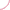 правила внутреннего распорядка                             ПРАВИЛА ВНУТРЕННЕГО ТРУДОВОГО РАСПОРЯДКА ДЛЯ РАБОТНИКОВ               МУНИЦИПАЛЬНОГО БЮДЖЕТНОГО ДОШКОЛЬНОГО ОБРАЗОВАТЕЛЬНОГО УЧРЕЖДЕНИЯ                                                                    ДЕТСКИЙ  САД «ДЮЙМОВОЧКА»     В   соответствии с требованиями ст. 189 , 190 Трудового Кодекса Российской Федерации в целях упорядочения работы ДОУ и укрепления трудовой дисциплины, утверждены и разработаны следующие правила .1.      Общие  положения    1.1.   Настоящие  правила- это нормативный акт, регламентирующий порядок приема и увольнения работников, основные   права, обязанности и ответственность сторон трудового договора, режим работы, время отдыха, применяемые к работникам меры поощрения и взыскания, а также другие вопросы регулирования трудовых отношений. Правила должны способствовать эффективной организации работы коллектива дошкольного образовательного учреждения (ДОУ) , укреплению трудовой дисциплины.   1.2.  Настоящие правила внутреннего трудового распорядка утверждает трудовой коллектив ДОУ по представлению администрации.   1.3.  Вопросы, связанные с применением правил внутреннего трудового распорядка, решаются администрацией ДОУ, а также трудовым коллективом в соответствии  с их полномочиями и действующим законодательством.2.      Прием и увольнение работников  2.1.  Поступающий на основную работу при приеме представляет следующие документы :   - паспорт или  иной документ , удостоверяющий личность ;   - трудовую книжку ( для лиц, поступающих на работу впервые  справку  о последнем занятии, выданную по месту жительства);   - документы об образовании, квалификации, наличии специальных знаний или профессиональной подготовки, наличии квалификационной категории, если этого требует работа ;  - страховое свидетельство государственного пенсионного  страхования;  - медицинское заключение об  отсутствии противопоказаний по состоянию здоровья для работы в ДОУ.  2.2. Лица, поступившие на работу по совместительству, вместо трудовой книжки предъявляют справку с места основной работы с указанием должности, графика работы, квалификационной категории.   2.3. Прием на работу осуществляется в следующем порядке : - оформляется заявление кандидата на имя руководителя ДОУ; - составляется и подписывается трудовой договор; - издается приказ о приеме на работу, который доводится до сведения нового работника под подпись; - оформляется личное дело на нового работника ( листок по учету кадров, автобиография, копии дипломов об образовании, квалификации, профподготовке, медицинское заключение об отсутствии противопоказаний, выписка из приказа о назначении, переводе, повышении, увольнении).2.4. При приеме работника на работу или при переводе его на другую работу руководитель ДОУ обязан:- разъяснить его права и обязанности;- познакомить с должностной инструкцией, содержанием и объемом его работы, с условиями оплаты и стимулирования его труда;- познакомить с правилами внутреннего трудового распорядка, санитарии, противопожарной безопасности, другими правила охраны труда  сотрудников, требованиями безопасности жизнедеятельности детей.2.5. При заключении трудового договора впервые трудовая книжка и страховое свидетельство государственного пенсионного страхования оформляются в ДОУ.2.6. Трудовые книжки хранятся у руководителя ДОУ наравне с ценными документами, в условиях , гарантирующих их недоступность для посторонних лиц.2.7. Перевод работника на другую работу производится только с его согласия за исключением случаев, предусмотренных  ст. 72.2. ТК РФ ( по производственной необходимости для замещения временно отсутствующего работника). При этом работник не может быть переведен на работу, противопоказанную ему по состоянию здоровья. Продолжительность перевода на другую работу не может превышать одного месяца в течение календарного года.2.8. В связи с изменениями в организации работы ДОУ ( изменение режима работы, количества групп, введение новых форм обучения и воспитания и т.п.) допускается при продолжении работы в той же должности по специальности, квалификации изменение существенных условий работы, установление или отмена неполного рабочего времени, совмещение профессий, изменение наименование должностей и другие. Об  этом работник должен быть поставлен в известность в письменной форме не позднее, чем за два месяца до их введения ( ст. 74 ТК РФ ).     Если прежние существенные условия труда не могут быть сохранены, а работник не согласен на продолжение работы в новых условиях, то трудовой договор прекращается в соответствии с п.7 ст.77 ТК РФ.2.9. Срочный трудовой договор ( ст. 59 ТК РФ) , заключенный на неопределенный срок ( не более пяти лет) , расторгается с истечением срока его действия, о чем работник должен быть предупрежден в письменной форме не менее чем за три дня  до увольнения. В случае если ни одна из сторон не потребовала расторжения срочного трудового договора, трудовой договор считается заключенным на неопределенный срок.2.10. Увольнение , в связи с сокращением штата или численности работников, либо по несоответствию занимаемой должности, допускается при условии, если невозможно перевести увольняемого работника с его согласия на другую работу и по получении предварительного согласия соответствующего выборного профсоюзного органа ДОУ.2.11. Трудовой договор, заключенный на неопределенный срок, а также срочный трудовой договор до истечения срока действия, могут быть расторгнуты  администрацией ДОУ лишь в случаях, предусмотренных ст. 81 и 83 ТК РФ.2.12. В день увольнения руководитель ДОУ  обязан выдать работнику его трудовую книжку с внесенной в нее записью об увольнении и произвести с ним окончательный расчет, а также по письменному заявлению работника копии документов, связанных с его работой.3.      Основные обязанности администрации Администрация ДОУ обязана:3.1. Обеспечить соблюдение требований Устава ДОУ и правил внутреннего распорядка.3.2. Организовать труд воспитателей, специалистов, обслуживающего персонала в соответствии с их специальностью, квалификацией, опытом работы.3.3. Закрепить за каждым работников соответствующие его обязанности , рабочее место и оборудование. Создать необходимые условия для работы персонала: содержать здание и помещение в чистоте, обеспечить в них нормальную температуру, освещение, создать условия для хранения верхней одежды работника.3.4. Соблюдать правила охраны труда, строго придерживаться установленного рабочего времени и времени отдыха, осуществлять необходимые мероприятия по технике безопасности и производственной санитарии.Принимать необходимые меры для профилактики травматизма и других заболеваний работников ДОУ  и детей.3.5. Обеспечить работников , необходимыми методическими пособиями и хозяйственным инвентарем для организации эффективной работы.3.6 Осуществлять контроль над качеством воспитательно-образовательного процесса, выполнением образовательных программ.3.7. Своевременно рассматривать предложения работников, направленные на улучшение работы ДОУ, поддерживать и поощрять лучших работников.3.8. Обеспечивать условия для систематического повышения квалификации работников.3.9. Совершенствовать организацию труда, обеспечивать выполнение действующих условий оплаты труда, своевременно выдавать заработную плату и пособия.3.10. Своевременно представлять отпуска работникам  ДОУ в соответствии с утвержденным на год графиком.4.      Основные обязанности и права  работниковРаботники ДОУ обязаны:4.1. Выполнять правила внутреннего  трудового распорядка ДОУ , соответствующие должностные инструкции.4.2. Работать добросовестно, соблюдать  дисциплину труда, своевременно и точно выполнять распоряжение администрации, не отвлекать других работников от выполнения их трудовых обязанностей.4.3. Систематически повышать свою квалификацию.4.4. Неукоснительно соблюдать правила охраны труда и техники безопасности, обо всех случаях травматизма незамедлительно  сообщать администрации.  Соблюдать правила противопожарной безопасности, производственной санитарии и гигиены.4.5. Проходить в установленные сроки медицинский осмотр, соблюдать санитарные нормы  и правила , гигиену труда.4.6. Беречь имущество ДОУ, соблюдать чистоту в закрепленных  помещениях , экономно расходовать материалы, тепло , электроэнергию , воду , воспитывать у детей бережное отношение к государственному имуществу.4.7. Проявлять заботу о воспитанниках ДОУ,  быть внимательным, учитывать индивидуальные особенности детей, их положение в семьях.4.8. Соблюдать этические нормы поведения в коллективе , быть внимательными и доброжелательными в общении с родителями воспитанников ДОУ.4.9. Своевременно заполнять и аккуратно вести установленную документацию.Воспитатели ДОУ обязаны:4.10. Строго соблюдать трудовую дисциплину ( выполнять п. 4.1- 4.9)4.11.Нести ответственность за жизнь, физические и психическое здоровье ребенка, обеспечивать охрану жизни и здоровья детей, соблюдать санитарные правила, отвечать за воспитание и обучение детей, выполнять требования медперсонала, связанные с охраной и укреплением здоровья детей;4.12. Выполнять договор с родителями, сотрудничать с семьей ребенка по вопросам воспитания и посещать детей на дому, уважать родителей, видеть в них партнера.4.13. Следить за посещаемостью детей своей группы, своевременно сообщать об отсутствующих детях старшей медсестре, заведующей.4.14. Вести свою группу с младшего возраста до поступления детей в школу, готовить детей к поступлению в школу.4.15. Неукоснительно выполнять режим дня, заранее тщательно готовиться  к занятиям, изготовлять  педагогические пособия, дидактические игры; в работе с детьми использовать ТСО, слайды, диапозитивы, различные виды театра.4.16. Участвовать в работе педагогического совета ДОУ, изучать педагогическую литературу, знакомиться с опытом  работы других воспитателей.4.17. Вести работу в методическом кабинете, готовить выставки, каталоги,  подбирать методический материал дл практической работы с детьми, оформлять наглядную педагогическую  агитацию, стенды.4.18. Совместно с музыкальным руководителем готовить развлечения, праздники, принимать участие в праздничном оформлении ДОУ.4.19. В летний период организовывать оздоровительные мероприятия на участке ДОУ под непосредственным руководством врача, старшей медсестры, старшего воспитателя.4.20. Работать в тесном контакте со вторым педагогом и помощником воспитателя в своей группе.4.21. Четко  планировать свою учебно-воспитательную  деятельность, держать администрацию в курсе своих планов; вести дневники  развития детей  своей группы, соблюдать правила  и режим ведения документации.4.22. Уважать личность ребенка, изучать его индивидуальные особенности, знать его склонности и особенности характера , помогать ему в становлении и развитии личности.4.23. Защищать и представлять права ребенка перед администрацией , советом и другими инстанциями.4.24. Допускать  на свои занятия администрацию, родителей и представителей общественности по предварительной договоренности.4.25. Отчитываться перед администрацией  ДОУ о приобретении методической литературы.Работники ДОУ  имеют право :4.26. Проявлять творчество, инициативу.4.27. Быть избранным в органы самоуправления.4.28. На уважение и вежливое обращение со стороны администрации, детей и родителей.4.29. Обращаться, при необходимости к родителям  для усиления  контроля с их стороны за поведением и развитием ребенка.4.30. На нормальное и материальное поощрение по результатам своего труда.4.31. На повышение разряда и категории по результатам своего труда.4.32. На совмещение профессий ( должностей).4.33. На получение рабочего места, оборудованное в соответствии с санитарно-гигиеническими нормами и нормами охраны труда, снабженного необходимыми пособиями и иными материалами.                                  5.  Рабочее  время  и  его использование5.1.   В ДОУ устанавливается 5-ти дневная рабочая неделя с двумя выходными – суббота и воскресение . продолжительность рабочего дня ( смены)  для воспитателей из расчета 36 часов в неделю:5.2.   ДОУ работает в двухсменном режиме:1 смена   -   с 7.00   до 14.00  часов2 смена   -   с 12.00 до 19.00  часов5.3.   Воспитатели ДОУ должны приходить на работу за 15 минут до начала занятия. Окончание рабочего дня воспитателей ДОУ в зависимости от смены. В конце  дня воспитатель обязан проводить детей в раздевалку и проследить за уходом домой детей в сопровождении родителей ( родственников).5.4.   Продолжительность рабочего дня (смены) для руководящего административно-хозяйственного, обслуживающего и учебно-вспомогательного персонала определяется из расчета 40-часовой рабочей недели в соответствии с графиком сменности.Графики  работы утверждаются руководителем ДОУ,  и предусматривает время начала и окончания работы, перерыв для отдыха и питания. Графики объявляются работнику под роспись и вывешиваются на видном месте не позже, чем за один месяц их введения в действие.5.5.   Администрация ДОУ организует учет рабочего времени и его использование всех работников ДОУ.В случае неявки на работу по болезни, работник обязан при наличии такой возможности, известить администрацию как можно раньше , а также предоставить листов временной нетрудоспособности в первый день выхода на работу.                                          6. Организация и режим работы  ДОУ6.1. Привлечение к работе работников в установленные графиком выходные и праздничные дни может иметь место лишь  в случаях, предусмотренных  законодательством.6.2. Общие собрания трудового коллектива проводятся по мере необходимости, но не реже одного раза в год.       Заседания педагогического совета проводятся не реже 4-х раз в год. Все заседания проводятся в нерабочее время и не должны продолжаться более 2-х часов, родительские собрания- более полутора часов.6.3. Очередность предоставления ежегодных отпусков устанавливаются администрацией ДОУ по согласованию с работником ДОУ с учетом необходимости обеспечения нормальной работы ДОУ и благоприятных условий  для отдыха работников. Отпуска педагогическим работникам ДОУ, как правило, предоставляются в период летних каникул. График отпусков составляется на каждый календарный год не позднее 1 января текущего года и доводится до сведения всех работников. Предоставление отпуска заведующему ДОУ оформляется приказом по соответствующему органу  народного образования, другим работникам приказом по ДОУ.6.4. Педагогическим  и другим работникам запрещается:- изменять по своему усмотрению расписание занятий и график работы;- отменять , удлинять или сокращать продолжительность занятий и перерывов между ними;- пользоваться сотовым  телефоном во время работы с детьми.6.5. Посторонним лицам разрешается присутствовать в ДОУ  по соглашению  с администрацией.6.6. Не разрешается делать замечание педагогическим работникам по поводу их работы во время проведения занятий,  в присутствии детей и родителей.6.7. В помещениях ДОУ запрещается:- находиться  в верхней одежде и головных уборах;- громко  разговаривать и шуметь в коридорах;- курить в помещениях и на территории ДОУ;- находиться без сменной обуви в групповых помещениях, музыкальном и физкультурном залах, бассейне.                                               7.  Поощрения  за успехи  в работе7.1. За образцовое выполнение трудовых обязанностей, новаторство в труде и другие достижения в работе, применяются следующие поощрения:- объявление благодарности;- премирование;- награждение грамотами7.2. Поощрение применяется администрацией совместно или по согласованию с соответствующими вышестоящими органами.7.3. Поощрения объявляются приказом руководителя ДОУ  и доводятся до сведения коллектива, запись о поощрении вносится в личную карточку работника.7.4. Работникам, успешно и добросовестно  выполняющим свои трудовые обязанности, в первую очередь предоставляются преимущества и льготы в области социально-культурного, бытового и жилищного обслуживания. За особые трудовые заслуги работники представляются в вышестоящие органы к поощрениям , наградам и присвоению  званий.                                  8 Взыскания  за нарушение  трудовой дисциплины8.1. Нарушение трудовой дисциплины, т.е. неисполнение или ненадлежащее исполнение вследствие умысла, самонадеянности , либо небрежности работника ; возложенных на него обязанностей, влечет за собой применение меры дисциплинарного или общественного воздействия, а также применение иных мер, предусмотренных действующим законодательством.8.2. За нарушение трудовой дисциплины применяются следующие меры дисциплинарного взыскания:- замечание- выговор- увольнение по соответствующим основаниямЗа систематическое нарушение трудовой дисциплины, прогул или появление на работу в нетрезвом виде работник может быть переведен на нижеоплачиваемую работу или смещен на другую должность на срок, указанный в абзаце первом настоящего подпункта . К педагогическим работникам перевод на  нижеоплачиваемую работу на срок до трех месяцев или смещение на низкую должность на тот же срок  -   не применяются.8.3. Увольнение,  в качестве дисциплинарного взыскания , может быть применено за систематическое неисполнение работником без уважительных причин обязанностей, возложенных на него трудовым договором, уставом ДОУ или правилами внутреннего трудового распорядка, если к работнику ранее применялись меры дисциплинарного или общественного взыскания за прогул без уважительных причин, а также за появление на работе в нетрезвом виде.8.4. За каждое нарушение может быть наложено только одно дисциплинарное взыскание. Меры дисциплинарного взыскания применяются  должностным лицом, наделенным правом приема и увольнения данного работника.8.5. До применения взыскания с нарушителя трудовой дисциплины требуется предоставить объяснение в письменной форме. Отказ от дачи письменного объяснения , либо устного объяснения  не препятствуют применению взыскания.8.6. Дисциплинарное расследование нарушений педагогическим работником норм профессионального поведения может быть проведено только поступившей на  него жалобе, поданной в письменной форме. Копия жалобы должна быть вручена педагогическому работнику. Ход  дисциплинарного расследования и принятые по его результатам решения могут быть преданы гласности только с согласия заинтересованного работника за исключением   случаев, предусмотренных законом ( запрещение педагогической деятельности, защита интересов воспитанников),8.7. Взыскание применяется не позднее одного месяца со дня обнаружения нарушений трудовой дисциплины, не считая времени болезни и отпуска работника.       Взыскание не может быть применено  позднее шести месяцев со дня совершения нарушения трудовой дисциплины.8.8. Взыскание объявляется приказом по ДОУ. Приказ должен содержать указание на конкретное нарушение трудовой дисциплины, за которое налагается данное взыскание , мотивы применения взыскания. Приказ объявляется работнику под подпись в трехдневный срок со дня подписания.8.9, К работникам, имеющим взыскания, меры поощрения не применяются в течение срока действия этих взысканий.8.10. Взыскание автоматически снимается и работник считается не подвергшимся дисциплинарному взысканию, если  он в течение годы не будет подвергнут новому дисциплинарному взысканию. Руководитель ДОУ вправе снять взыскание досрочно по ходатайству руководителя или трудового коллектива, если подвергнутый дисциплинарному взысканию не совершил нового проступка и проявил себя как  добросовестный работник.8.11. Педагогические работники ДОУ, в обязанности которых входит выполнение воспитательных функций по отношению  к детям, могут быть уволены за совершение аморального проступка, несовместимого с продолжением данной работы. К аморальным проступкам  могут быть отнесены рукоприкладство по отношению к детям, нарушение общественного порядка , в том числе и не по месту работы, другие нарушения норм морали, явно  не соответствующие социальному статусу педагога.8.12. Увольнение в порядке дисциплинарного взыскания, а также увольнение , в связи с аморальным проступком  и применением мер физического или психического насилия производятся без согласия с профсоюзным органом.Формула успеха руководителя ДОУМоя педагогическая деятельность началась давно, сразу после окончания Иркутского педагогического училища. Захотела полной самостоятельности и, покинув родной город, уехала в другую область, в отдалённый район «сеять доброе, разумное, вечное» учителем математики в деревенской школе. Затем город Братск, детский сад № 93, воспитатель средней группы. Пять лет проучилась в педагогическом вузе. С 1985 года работаю заведующим. На должность заведующего я была назначена после того, как проработала девять лет воспитателем, мне доверили руководить коллективом. Очень быстро выяснилось, что отлично знать дошкольную педагогику и психологию для современного руководителя недостаточно. Я ощутила, что мне не хватает знаний по психологии управления коллективом. Такие знания управленцу необходимы как воздух. Знаю, как особенно трудно приходится начинающим. Каждый день мне приходилось отвечать на самые разнообразные вопросы. Решения принимала интуитивно, сразу же, более сложные проблемы откладывала. Бывали и затруднения. Ведь руководить коллективом, в котором 60 женщин, надо, действительно, умело и чутко. Всё больше утверждалась во мнении, что руководителю необходимы научные знания психологии управления.В первую очередь пыталась создать свой имидж, образ себя как руководителя. Для этого сначала мне захотелось понять, какая я на самом деле, определив свои личностные качества, способности. Сделала определённые выводы о том, каким должен быть настоящий руководитель и в каком направлении нужно совершенствоваться, чтобы соответствовать образу «хорошего руководителя». В моём понимании этому образу свойственны:- высокий профессионализм;- целеустремлённость и преданность делу;- способность принимать мудрые и нестандартные решения;- умение организовать себя и людей;- забота о людях и о деле одновременно;- справедливость;- мышление «победителя»;- умение воспринимать новые идеи, творить;- видение перспективы;Вот несколько правил грамотного поведения с подчинёнными, которые на мой взгляд помогают любому руководителю:1. Полюби сотрудника и обращайся к лучшей стороне его личности.2. Попытайся встать на место работника – только тогда увидишь правильность решения.3. Управляй своими и чужими эмоциями. Не опускайся до «бабьих» разговоров.4. Раздели людей и их проблемы. Проблемы решай конструктивно. Оценивай обстоятельства, а не людей.5. Убеждай не давлением, а выстраивай аргументы.6. За всё, что происходит в учреждении, принимай ответственность на себя.7. Ищи не одну, а много альтернатив.8. Уточняй и понимай смысл речи говорящего с тобой.9. В начале любого общения точно определи свои цели, говори о них простым и доступным языком.10. Не ищи виновного, а ищи причины.11. Будь терпеливой и доброй к людям.12. Умей признавать свои ошибки и анализировать свои действия.13. Будь добрым «учителем», но иногда и «учеником».14. Любую беседу заканчивай на мажорной ноте».Смею полагать, что обладаю, большим опытом административной работы, но ещё больше хочется узнать. Оглядываясь назад, замечаю, что мои взгляды во многом изменились. Начиная работу в качестве руководителя, стремилась довести до каждого педагога мысль, что необходимо постоянно повышать свой профессиональный уровень, что, только объединив усилия всех педагогов, можно достичь цели. Я и сейчас в этом убеждена, но вижу, что мне слишком многого хотелось от людей, которые не могли дать больше. Максимум усилий в начале пути надо было приложить для формирования ближнего круга.Кем является заведующий для педагогов? Считается, что он учитель учителей.Для того чтобы учреждение, которое ты возглавляешь, достигло успеха, надо иметь не только такие личностные качества, как инициативность, коммуникабельность, ответственность, организаторские способности, решительность, упорство, порядочность, но и обладать и интеллектуальными способностями. Впрочем, и физическая закалка тоже нужна. Кроме того, предъявляется ещё ряд требований, касающихся компетентности и имиджа. Но если педагог создает и поддерживает свой собственный имидж, то от руководителя зависит формирование культуры, имиджа всей организации, а для этого нужны знания по менеджменту, психологии. Чем глубже постигаешь науку управления, тем больше встаёт перед тобой вопросов, тем шире круг поисков.Руководитель, как было отмечено раньше, создаёт условия не только для творческой, но и безопасной работы. В последнее время именно создание таких условий выходит на первый план. И нас все чаще именуют «хозяйственниками». Вот с этим я категорически не согласна. Ведь для меня на первом месте воспитанники и педагоги. И это означает, что условия их жизни для меня важнее всего. Так кто же я? Думаю, что хозяйка, а не «хозяйственник», и мой дом должен быть чистым и уютным, а его обитатели гостеприимными, хлебосольными, радушными людьми. А иначе нельзя, ведь в этом доме созидается, простите уж за высокопарность, будущее нашей России.Я скажу больше: положение современного заведующего ДОУ менее самостоятельно, менее свободно от посторонних давлений, чем даже положение воспитателя, находящегося в подчинении у заведующего. В самом деле, педагог все-таки самостоятелен и свободен в своей деятельности. Тут он может создать что-нибудь своё, может подобрать свое содержание работы, избрать свой метод общения с детьми, может проявить свою педагогическую личность. Заведующий же, в качестве руководителя дошкольного учреждения, является только автоматом, предназначенным для выполнения начальственных предписаний.Из чего состоит, на ваш взгляд, формула успеха заведующего?Формула успеха руководителя дошкольного образовательного учреждения – такая же, как у руководителя любого другого предприятия.Самое трудное в работе руководителя – начертать в мыслях образ желаемого, затем его детализировать, ну а потом, пустяки – обозначить пути достижения созданного идеала. Вот и все. Далее – вся деятельность направлена на микроскопические шаги, но только в выбранном направлении. Шаг влево, шаг вправо считать отступничеством. Синяки и шишки, и даже глубокие душевные раны, полученные за счёт ушибов о неготовность сотрудников к происходящим переменам, о непонимание руководства, об отсутствие каких-либо материальных средств не принимаются. Не засчитываются и как вредные условия труда.Вторая сторона образа руководителя изображает тип взаимоотношений с коллективом. Ну, здесь всё просто: не пускаем случая, обратить их в веру созданного вами образа учреждения, а об имеющихся в огромных количествах недостатках говорим так, чтобы подчинённый ЗАХОТЕЛ изменить ситуацию. Периодически необходимо очаровать их чем-нибудь, и здесь не бывает ничего лишнего. У них должен быть повод для гордости руководителем и хотя бы чуть-чуть влюблённости. Они должны чувствовать ваше искреннее внимание к ним, ваше стремление и успехи в улучшении для их труда и раскрытия их потенциальных возможностей. Дальше они справятся сами. И должны быть уверены, что они такими и родились.И как всякий творческий человек, руководитель жаждет аплодисментов зрителей. Их всегда ждет полный зал – дети, родители, сотрудники. Вот она – движущая сила, вот она формула успеха артиста – признание. Ещё бы больше хвалебных критических статей вышестоящих театроведов. Душа артистов жаждет славы. Но это так, к слову. Однако под лежачий камень слава не течёт. Так будем же стоять все как один на ниве родного образования. Будем ждать, когда изменится финансирование. Больше денег – лучше качество чего я жду.«Пришел, увидел, победил»… Вряд ли подобной формулой можно описать обычную историю становления авторитета руководителя. Конечно, первая встреча значит немало: как повел себя, насколько поймал настрой педагогического коллектива, соответствовал ожиданиям, уловил нюансы отношений, - всё это порой решающим образом влияет на будущие взаимоотношения с педагогами, от этого зависит в определенной степени и весь дальнейший доход событий. Такое знакомство может существенно помочь, а может и серьёзно затруднить предстоящую совместную деятельность.Каждому, хоть сколько – нибудь знающему работу руководителя, известно: на лёгкий и скорый успех здесь в большинстве случаев рассчитывать не приходится. В конечном счете, не первые впечатления, а опыт достаточно продолжительного взаимодействия руководителя и его подчинённых определяет характер их отношений и влияет на эффективность их совместных усилий.Авторитетный руководитель… Уважаемый, знающий, любимый…. Перечень уточняющих определений к слову «авторитетный» может быть продолжен, пожалуй, каждым из нас. И все же, как определить, кто является подлинным авторитетом, а кто достигает подобного статуса в сознании другого, лишь преодолев лабиринт сомнительных синонимов? Всегда ли авторитет любим, насколько «знание» гарантирует авторитетность? Насколько часто «любимый» заведующий обладает авторитетом? Если речь идёт о руководителе ДОУ, то авторитетным является тот руководитель образовательного учреждения, которому педагогами, заинтересованными в успехе учебного – воспитательного процесса добровольно делегировано, право принимать весь комплекс решений, определяющих саму жизнь педагогического коллектива.И последнее, что хотелось бы сказать. Все заведующие, с которыми мне приходится общаться, на вопрос, что для вас самое трудное в работе сегодня, отвечают: труднее всего справиться с количеством бумаг и отчетов, которые валятся на наши головы. Даже блага цивилизации, такие как электронная почта, обернулись злом для руководителей. Теперь по этой почте ежедневно сыплются десятки вопросов, на которые надо немедля давать ответ. Поэтому практически не хватает времени по-настоящему с детьми и родителями. Ему некогда этим заниматься, он сочиняет бумаги.Не будем закрывать глаза на то, что за последние восемь – десять лет серьёзно изменилось положение руководителя ДОУ: он получил значительно больше прав, но вместе с тем увеличились и круг его обязанностей, и мера ответственности. ОН несет ответственность за подбор, приём на работу, расстановку педагогических кадров и уровень их квалификации. Следовательно. Все претензии родителей за некачественное образование обращены непосредственно к первому лицу школы. И это в условиях, когда государство выделяет всё меньше средств, а хозяйственных проблем по ремонту школьного здания, замены устаревшего оборудования и т. п. становится все больше. Приходится думать о дополнительных платных образовательных услугах. И все это ложится на плечи заведующего.Похожие записи:Циклограмма деятельности руководителя ДОУ12345Категория: Делопроизводство | Добавил: КузяПросмотров: 17989 | Загрузок: 1 | Рейтинг: 3.9/14